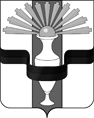 	СБОРНИКмуниципальных правовых актов органов местного самоуправленияЕльцовского района Алтайского края    № 2         2021 годс. ЕльцовкаСОДЕРЖАНИЕСборник муниципальных правовых актов органов местного самоуправленияЕльцовского района  Алтайского края № 2  за 2021 годРОССИЙСКАЯ ФЕДЕРАЦИЯАДМИНИСТРАЦИЯ ЕЛЬЦОВСКОГО РАЙОНААЛТАЙСКОГО КРАЯП О С Т А Н О В Л Е Н И Е03.02.2021                                                                                                     		№  21с. Ельцовка    Об изменении наименования объекта муниципальной собственности В соответствии с Решением Ельцовского районного Совета депутатов № 14 от 23.04.2013 «Об утверждении Положения «О ведении реестров объектов муниципальной собственности муниципального образования Ельцовский район Алтайского края» и руководствуясь Уставом муниципального образования Ельцовский район Алтайского края,  ПОСТАНОВЛЯЮ:Изменить наименование объекта капитального строительства, находящегося в муниципальной собственности муниципального образования Ельцовский район Алтайского края, расположенного по адресу: Алтайский край, Ельцовский район, с. Ельцовка, ул. Садовая,  д.11 с «Здание (нежилое здание, Школа)» на «Здание спортивной школы»           2. Контроль над исполнением настоящего постановления возложить на заместителя главы Администрации района (Е.В. Ширяева). Глава  района                                                                                Н.В. Старовойтова          РОССИЙСКАЯ ФЕДЕРАЦИЯАДМИНИСТРАЦИЯ ЕЛЬЦОВСКОГО РАЙОНААЛТАЙСКОГО КРАЯП О С Т А Н О В Л Е Н И Е 08.02.2021                                         с. Ельцовка                                            № 22    Об утверждении муниципальной целевой программы  «Противодействие терроризму и экстремистской деятельности на территории муниципального образования Ельцовский район  на 2021-2025 годы»	С целью противодействия терроризму, укрепления правопорядка и усиления борьбы с преступностью, защиты жизни и здоровья граждан, их прав и свобод, повышения эффективности охраны общественного порядка и обеспечения общественной безопасности, руководствуясь Федеральным законом от 06.10.2003 года № 131-ФЗ «Об общих принципах организации местного самоуправления в Российской Федерации  п о с т а н о в л я ю:	1.Утвердить муниципальную целевую программу  «Противодействие терроризму и экстремистской деятельности на территории муниципального образования Ельцовский район на 2021-2025 годы», согласно приложению.	2.Признать утратившим силу постановление   от 25.03.2016 № 80 «Об утверждении муниципальной целевой программы  «Противодействие терроризму и экстремистской деятельности на территории муниципального образования Ельцовский район  на 2016-2020 годы» 	3.Председателю комитета Администрации района по образованию (Сапарова Н.В.), начальнику отдела по культуре Администрации района (Берсенева Н.Н), начальнику отдела   ГО ЧС и МР Администрации Ельцовского района (Скопинцев Г.В.), начальнику ПП МО МВД России «Целинный» по Ельцовскому району (Пустовой Н.И.) (по согласованию), и.о. главного врача КГБУЗ «Центральная районная больница   Ельцовского района» (Лихоманов С.В.) (по согласованию), директору МБУ «Центр культуры»   (Скопинцева А.В.) редактору  газеты «Заря Востока» (Михайлов А.Н.), директорам школ, главам администраций сельсоветов, главам сельсоветов обеспечить выполнение мероприятий данной муниципальной целевой программы	 4.Контроль над исполнением  настоящего постановления оставляю за собой.Глава района                                                                      Н.В.Старовойтова                                                                                                                                     Приложение 1 к постановлениюАдминистрации районаот 08.02.2021 № 22МУНИЦИПАЛЬНАЯ  целевая  ПРОГРАММА«Противодействие терроризму и экстремистской деятельности на территориимуниципального образования Ельцовский район  на 2021-2025 годы»ПАСПОРТмуниципальной целевой программы «Противодействие терроризму и экстремистской деятельности на территории муниципального образования Ельцовский районна 2021-2025 годы»Мероприятия муниципальной целевой программы «Противодействие терроризму и экстремистской деятельности на территории муниципального образования Ельцовский район  на 2021-2025 годы»Начальник отдела организационной, кадровой работы и взаимодействия с ОМС                                                                                                       О.А. КорниенкоРОССИЙСКАЯ  ФЕДЕРАЦИЯАДМИНИСТРАЦИЯ   ЕЛЬЦОВСКОГО РАЙОНААЛТАЙСКОГО  КРАЯП О С Т А Н О В Л Е Н И Е09.02. 2021                  	                    с. Ельцовка	                                           № 24О создании, использовании и восполнении резервов материальных ресурсов для ликвидации чрезвычайных ситуаций природного и техногенного характера	В соответствии с Федеральным законом от 21.12.1994 № 68-ФЗ «О защите населения и территорий от чрезвычайных ситуаций природного и техногенного характера», Законом Алтайского края от 17.03.1998 г. № 15-ЗС «О защите населения и территорий Алтайского края от чрезвычайных ситуаций природного и техногенного характера», Постановлением Правительства РФ от 30.12.2003 № 794 «О единой государственной системе предупреждения и ликвидации чрезвычайных ситуаций», Постановлением Правительства Алтайского края от 17.05.2017  № 167 «Об утверждении Положения об Алтайской территориальной подсистеме единой государственной системы предупреждения и ликвидации чрезвычайных ситуаций», Постановлением Администрации Алтайского края от 17.10.2013 № 532 «О создании, использовании и восполнении резервов материальных ресурсов для ликвидации чрезвычайных ситуаций природного и техногенного характера»  П О С Т А Н О В Л ЯЮ:Утвердить Положение о резерве материальных ресурсов для ликвидации чрезвычайных ситуаций природного и техногенного характера на территории Ельцовского района (приложение № 1).Утвердить номенклатуру и объем резерва материальных ресурсов для ликвидации чрезвычайных ситуаций природного и техногенного характера на территории Ельцовского района (прилдожение № 2).Установить, что резервы материальных ресурсов для ликвидации ЧС используются при проведении аварийно-спасательных и других неотложных работ по устранению непосредственной опасности жизни и здоровью людей, для развертывания и содержания временных пунктов проживания и питания пострадавших граждан, оказания им единовременной материальной помощи и других первоочередных мероприятий, связанных с обеспечением жизнедеятельности пострадавшего населения, по решению председатели комиссий по чрезвычайным ситуациям.Финансирование работ и услуг, необходимых для оказания гуманитарной помощи либо ликвидации последствий чрезвычайных ситуаций природного и техногенного характера на территории района,  возложить на Администрацию Ельцовского района и осуществлять за счет бюджетных и внебюджетных средств.Контроль за выполнением настоящего постановления возложить на   заместителя главы Администрации района (Ширяева Е.В.)Признать утратившим силу постановление Администрации района от 21.07.2020 № 145 «О создании, использовании и восполнении резервов материальных ресурсов для ликвидации чрезвычайных ситуаций природного и техногенного характера на территории Ельцовского района»Глава  района                                                                       Н.В.СтаровойтоваПриложение №1УТВЕРЖДЕНО постановлением Администрации Ельцовского района от 09.02.2021  № 24 ПОЛОЖЕНИЕо резерве материальных ресурсов для ликвидациичрезвычайных ситуаций природного и техногенногохарактера на территории Ельцовского района1. Настоящее Положение разработано в соответствии с Федеральным законом от 21.12.1994 № 68-ФЗ «О защите населения и территорий от чрезвычайных ситуаций природного и техногенного характера», законом Алтайского края от 17.03.1998 № 15-ЗС «О защите населения и территорий Алтайского края от чрезвычайных ситуаций природного и техногенного характера» и положения о резерве материальных ресурсов для ликвидации чрезвычайных ситуаций природного и техногенного характера на территории Алтайского края, Постановлением Администрации Алтайского края от 17.10.2013 № 532 «О создании, использовании и восполнении резервов материальных ресурсов для ликвидации чрезвычайных ситуаций природного и техногенного характера».Резерв	материальных ресурсов для ликвидации чрезвычайных ситуаций природного и техногенного характера используется при проведении аварийно-спасательных и других неотложных работ по устранению непосредственной опасности для жизни и здоровья людей, для развертывания и содержания временных пунктов проживания и питания пострадавших граждан, оказания им единовременной материальной помощи и осуществлении других первоочередных мероприятий, связанных с обеспечением жизнедеятельности пострадавшего населения.Резерв материальных ресурсов создается Администрацией Ельцовского района (далее Администрация района) для ликвидации чрезвычайных ситуаций муниципального и локального характера.Резерв	материальных ресурсов для ликвидации чрезвычайных ситуаций природного и техногенного характера на территории района может включать в себя продовольствие, предметы первой необходимости, вещевое имущество, строительные материалы, медикаменты и медицинское имущество, горюче-смазочные материалы, транспортные средства, средства связи, средства индивидуальной защиты, другие материальные ресурсы.Порядок создания, хранения, использования и восполнения резерва материальных ресурсов.2.1.  Объем резерва материальных ресурсов устанавливается исходя из прогнозируемых видов и масштабов чрезвычайных ситуаций, предполагаемого объема работ по их ликвидации, а также максимально возможного использования имеющиеся сил и средств для ликвидации чрезвычайных ситуаций.На территории района органом, организующим и определяющим способы создания материальных ресурсов для формирования резерва, является Администрация района.В случае необходимости, в соответствии с пунктом 9 статьи 93 Федерального Закона от 05.04.2013 № 44-ФЗ «О контрактной системе в сфере закупок товаров, работ, услуг для обеспечения государственных и муниципальных нужд»,  допускается осуществление закупок товаров, работ, услуг при необходимости оказания медицинской помощи в неотложной или экстренной форме либо вследствие аварии, обстоятельств непреодолимой силы, для предупреждения (при введении режима повышенной готовности функционирования органов управления и сил единой государственной системы предупреждения и ликвидации чрезвычайных ситуаций) и (или) ликвидации чрезвычайной ситуации, для оказания гуманитарной помощи. При этом Администрация района вправе осуществить закупку товара, работы, услуги в количестве, объеме, которые необходимы для оказания такой помощи, либо вследствие таких аварий, обстоятельств непреодолимой силы, для предупреждения и (или) ликвидации чрезвычайной ситуации, для оказания гуманитарной помощи, если применение конкурентных способов определения поставщика (подрядчика, исполнителя), требующих затрат времени, нецелесообразно.Резерв материальных ресурсов должен размещаться и храниться на складских площадях, предназначенных для их хранения, откуда возможна их оперативная доставка в зоны чрезвычайных ситуаций. Расходы, связанные с поставкой, закладкой, хранением, использованием и восполнением резерва материальных ресурсов района, являются расходными обязательствами Администрации района и планируются в пределах средств, предусматриваемых на эти цели в районном бюджете на текущий финансовый год в резервном фонде.Объем и номенклатура восполняемых материальных ресурсов должны соответствовать объемам и номенклатуре израсходованных ресурсов при ликвидации чрезвычайной ситуации.В случае угрозы возникновения чрезвычайной ситуации природного и техногенного характера Администрация Ельцовского района вправе приобрести резервы материальных ресурсов для ликвидации чрезвычайных ситуаций за счёт средств резервного фонда Администрации Ельцовского района. Для ликвидации чрезвычайной ситуации и обеспечения жизнедеятельности пострадавшего населения Администрация района может использовать находящиеся на территории района объектовые и местные резервы материальных ресурсов по согласованию с органами, их создавшими.Решение об использовании резерва принимается комиссией по предупреждению и ликвидации чрезвычайных ситуаций и обеспечению пожарной безопасности Администрации района в зависимости от классификации возникшей чрезвычайной ситуации (масштаба и характера), в первую очередь для проведения неотложных аварийно-спасательных и восстановительных работ, а также для первоочередного жизнеобеспечения пострадавшего населения.Общую организацию учета и контроля создания, хранения, использования и восполнения резервов материальных ресурсов осуществляет Администрация района.Приложение № 2УТВЕРЖДЕНОпостановлением Администрации Ельцовского района от 09.02.2021  № 24 НОМЕНКЛАТУРА И ОБЪЕМ РЕЗЕРВАматериальных ресурсов для ликвидации чрезвычайных ситуаций природного и техногенного характера на территории Ельцовского районаРОССИЙСКАЯ ФЕДЕРАЦИЯАДМИНИСТРАЦИЯ ЕЛЬЦОВСКОГО РАЙОНААЛТАЙСКОГО КРАЯПОСТАНОВЛЕНИЕ10.02.2021  							                                           № 25с. ЕльцовкаОб утверждении Порядка организации и осуществления внутреннего финансового аудита в Администрации Ельцовского  района Алтайского края	В  соответствии с пунктом 5  статьи 160.2-1 Бюджетного кодекса Российской Федерации и федеральных стандартов внутреннего финансового аудита, установленных Министерством финансов  Российской Федерации», постановляю:1. Утвердить прилагаемый Порядок организации и осуществления внутреннего финансового аудита в Администрации Ельцовского района Алтайского края.2. Настоящее постановление опубликовать  на официальном сайте Администрации Ельцовского района в сети Интернет.4. Настоящее постановление вступает в силу со дня его официального опубликования.5. Контроль за исполнением настоящего постановления оставляю за собой.Глава района						                    Н.В.СтаровойтоваУтвержденпостановлением Администрации Ельцовского района  от 10.02.2021 № 25Порядокорганизации и осуществления  внутреннего финансового аудита в Администрации Ельцовского района Алтайского края1. Общие положения1.1. Настоящий Порядок организации и осуществления внутреннего финансового аудита в Администрации Ельцовского района Алтайского края  (далее – Порядок) разработан в соответствии со статьей 160.2-1 Бюджетного кодекса Российской Федерации и федеральными стандартами внутреннего финансового аудита, утвержденными Министерством финансов Российской Федерации.1.2. Внутренний финансовый аудит в Администрации Ельцовского района Алтайского края (далее – Администрация) является деятельностью по формированию и предоставлению главе Ельцовского района (далее – Руководитель): информации о результатах оценки исполнения бюджетных полномочий Администрации, в том числе заключения о достоверности бюджетной отчетности;предложений о повышении качества финансового менеджмента, в том числе о повышении результативности и экономности использования бюджетных средств;заключения о результатах исполнения решений, направленных на повышение качества финансового менеджмента. 1.3. Внутренний финансовый аудит осуществляется в целях:оценки надежности внутреннего процесса Администрации, осуществляемого в целях соблюдения установленных требований к исполнению своих бюджетных полномочий;подтверждения достоверности бюджетной отчетности и соответствия порядка ведения бюджетного учета единой методологии бюджетного учета, составления, представления и утверждения бюджетной отчетности;повышения качества финансового менеджмента.2. Организация внутреннего финансового аудита2.1. Основанием организации внутреннего финансового аудита является распоряжение Администрации о наделении полномочиями по осуществлению внутреннего финансового аудита должностного лица (работника) Администрации (далее - субъект аудита).2.2. Деятельность субъекта аудита основывается на принципах законности, функциональной независимости, объективности, компетентности, профессионального скептицизма, системности, эффективности, ответственности и стандартизации.2.3. Объектами внутреннего финансового аудита являются бюджетные процедуры и (или) составляющие данные процедуры операции (действия) по выполнению бюджетных процедур (далее – объекты аудита), выполняемые Руководителем (заместителями руководителя), руководителями и должностными лицами (работниками) структурных подразделений Администрации (далее – субъекты бюджетных процедур).2.4. Субъект аудита при подготовке к проведению и проведении аудиторских мероприятий имеет право:получать от субъектов бюджетных процедур необходимые для осуществления внутреннего финансового аудита документы и фактические данные, информацию, связанные с объектом аудита;получать доступ к прикладным программным средствам и информационным ресурсам, обеспечивающим исполнение бюджетных полномочий Администрации и (или) содержащим информацию об операциях (действиях) по выполнению бюджетной процедуры;подписывать и направлять запросы субъектам бюджетных процедур о предоставлении документов и фактических данных, информации, необходимых для осуществления внутреннего финансового аудита;привлекать к проведению аудиторского мероприятия должностных лиц (работников) Администрации и (или) экспертов, а также включать привлеченных лиц в состав аудиторской группы;подготавливать и направлять Руководителю предложения о внесении изменений в план проведения аудиторских мероприятий;обсуждать с Руководителем вопросы, связанные с проведением аудиторского мероприятия.2.5. Субъект аудита при подготовке к проведению и проведении аудиторских мероприятий обязан:использовать информацию, полученную при осуществлении внутреннего финансового аудита, исключительно в целях исполнения должностных обязанностей;проводить аудиторские мероприятия в соответствии с программами этих мероприятий;предоставлять на утверждение Руководителю план проведения аудиторских мероприятий на очередной финансовый год;утверждать программы аудиторских мероприятий;подписывать заключения, осуществляя контроль полноты отражения результатов проведения аудиторского мероприятия, и предоставлять заключения Руководителю.2.6. Субъекты бюджетных процедур имеют право:знакомиться с программой аудиторского мероприятия;получать разъяснения по вопросам, связанным с проведением аудиторского мероприятия;получать информацию о результатах проведения аудиторского мероприятия;представлять письменные возражения и предложения по результатам проведенного аудиторского мероприятия.2.7. Субъекты бюджетных процедур обязаны:выполнять законные требования субъекта аудита (членов аудиторской группы);по результатам проведения аудиторских мероприятий реализовывать меры по минимизации (устранению) бюджетных рисков и по организации внутреннего финансового контроля, в том числе по устранению выявленных нарушений и (или) недостатков. В целях реализации настоящего порядка субъект аудита и субъекты бюджетных процедур имеют иные  права и обязанности, предусмотренные федеральными стандартами внутреннего финансового аудита, утвержденными Министерством финансов Российской Федерации.Ответственность за организацию внутреннего финансового аудита в Администрации несет Руководитель.3. Планирование внутреннего финансового аудита3.1. Субъект аудита осуществляет свою деятельность в соответствии с планом проведения аудиторских мероприятий на очередной финансовый год. План проведения аудиторских мероприятий составляется субъектом аудита по форме согласно приложению № 1 к настоящему Порядку и утверждается Руководителем до начала очередного финансового года.Изменения в план проведения аудиторских мероприятий могут вноситься по предложениям субъекта аудита в течение года и подлежат утверждению Руководителем.3.2. Внеплановые аудиторские мероприятия проводятся на основании решений Руководителя и оформляются отдельным распоряжением Администрации, содержащим тему, объекты и цели аудиторского мероприятия, а также сроки проведения мероприятия.3.3. С целью планирования аудиторского мероприятия субъектом аудита составляется и утверждается программа аудиторского мероприятия по форме согласно приложению № 2 к настоящему Порядку. В случае изменения программы субъект аудита обеспечивает ознакомление субъектов бюджетных процедур с указанными изменениями.4. Проведение аудиторского мероприятия и оформление его результатов4.1. Для изучения вопросов в соответствии с программой аудиторского мероприятия субъект аудита осуществляет сбор и анализ аудиторских доказательств, представляющих собой документы и фактические данные, информацию, полученную при выполнении аудиторских процедур, используемых для формирования выводов, предложений и рекомендаций по результатам проведения мероприятий.Изучение бюджетных процедур и (или) составляющих эти процедуры операций может осуществляться сплошным или выборочным способом. К методам внутреннего финансового аудита относятся аналитические процедуры, инспектирование, пересчет, запрос, подтверждение, наблюдение, мониторинг процедур внутреннего финансового контроля.4.2. Срок (период) проведения аудиторских мероприятий устанавливается в плане проведения мероприятий на очередной финансовый год, а также отражается в программе аудиторских мероприятий и не может превышать 30 рабочих дней.По согласованию с Руководителем субъект аудита вправе привлечь к проведению аудиторского мероприятия должностных лиц (работников) Администрации и (или) экспертов, не являющихся субъектами бюджетных процедур и не принимавших участие в выполнении аудируемых бюджетных процедурах.Экспертом, привлекаемым к проведению аудиторского мероприятия, является физическое лицо, в том числе являющееся сотрудником экспертной (научной) или иной организации, обладающее специальными знаниями, умениями, профессиональными навыками и опытом по вопросам, подлежащим изучению в соответствии с программой аудиторского мероприятия.4.3. Результаты проведения аудиторского мероприятия оформляются заключением о результатах аудиторского мероприятия по форме согласно приложению № 3 к настоящему Порядку.В заключении отражаются результаты проведения аудиторского мероприятия, в том числе указываются выявленные нарушения и (или) недостатки, бюджетные риски, а также выводы, предложения и рекомендации, в том числе предложения по мерам минимизации (устранения) бюджетных рисков и по организации внутреннего финансового контроля.Заключение составляется субъектом аудита не позднее срока окончания аудиторского мероприятия в двух экземплярах, субъекты бюджетных процедур знакомятся с заключением под роспись.При наличии возражений (замечаний) к заключению о результатах аудиторского мероприятия субъект бюджетных процедур вправе в срок не позднее 3-х рабочих дней со дня его получения представить письменные возражения.Субъект аудита в течение 3-х рабочих дней со дня получения письменных возражений на заключение рассматривает обоснованность этих возражений и направляет результаты рассмотрения субъекту бюджетных процедур. Письменные возражения по заключению, а также результаты их рассмотрения приобщаются к материалам аудиторского мероприятия.Заключение аудиторского мероприятия, а также возражения и результаты их рассмотрения при наличии, представляются субъектом аудита Руководителю.По результатам рассмотрения заключения Руководителем принимается решение о направлении субъекту бюджетных процедур предложений и рекомендаций. В случае их направления субъект бюджетных процедур обеспечивает выполнение внесенных предложений и рекомендаций и предоставляет субъекту аудита информацию об устранении нарушений и (или) недостатков.5. Составление и предоставление годового отчета о результатах осуществления внутреннего финансового аудита.5.1. Годовой отчет о результатах осуществления внутреннего финансового аудита составляется субъектом аудита по форме согласно приложению № 4 к настоящему Порядку и предоставляется Руководителю в срок до 01 февраля года, следующего за отчетным.5.2. Отчет должен содержать информацию, полученную в результате аудиторских мероприятий, в том числе сведения о темах аудиторских проверок, количестве должностных лиц Администрации и экспертах, привлеченных к проведению аудиторских процедур, характере и видах выявленных нарушений и (или) недостатков, предложений и рекомендаций, направленных субъектам бюджетных процедур, а также об основных выводах субъекта аудита, сформированных по результатам аудиторских мероприятий.Приложение № 1к Порядку организации 
и осуществления внутреннего финансового аудита 
в Администрации Ельцовского района Алтайского краяот                                       №                                                                                                                                                                       УТВЕРЖДАЮ                                                                                                                                                                       Глава Ельцовского района Алтайского края _____                                                                                                                                                                                                           (подпись)	  (расшифровка подписи)                                                                                                                                                                          "___"_______________ 20__ г.ПЛАНпроведения аудиторских мероприятий в рамках осуществления внутреннего финансового аудита 
в Администрации Зонального района Алтайского края  на ______ годСубъект аудита___________________________________			  ______________				         __________________										(подпись)					   (расшифровка подписи)Приложение № 2к Порядку организации 
и осуществления внутреннего финансового аудита 
в Администрации Ельцовского района Алтайского края ПРОГРАММАаудиторского мероприятия__________________________________________________________________________(наименование аудиторского мероприятия)Объект аудита: ___________________________________________________Основание проведения аудиторского мероприятия: ______________________________________________________________________________________(план проведения аудиторских мероприятий, внеплановые мероприятия)Цели и задачи аудиторского мероприятия: ___________________________Срок проведения аудиторского мероприятия: _________________________Проверяемый период: _____________________________________________Субъекты бюджетных процедур (структурное подразделение):6.1. _______________________________________________________________6.2. _______________________________________________________________Ответственные исполнители (в т.ч. привлеченные к мероприятию):7.1. _______________________________________________________________7.2. _______________________________________________________________Перечень вопросов, подлежащих изучению в ходе аудиторского 
мероприятия:8.1. _______________________________________________________________8.2. _______________________________________________________________9. Методы аудита:___________________________________________________Субъект аудита				__________		_____________________			 			     (подпись)		         (расшифровка подписи)Приложение № 3к Порядку организации 
и осуществления внутреннего финансового аудита 
в Администрации Ельцовского района Алтайского края ЗАКЛЮЧЕНИЕо результатах аудиторского мероприятия__________________________________________________(наименование аудиторского мероприятия)____________________(дата оформления заключения)Объект аудита: ___________________________________________________Основание проведения аудиторского мероприятия: ______________________________________________________________________________________(план проведения аудиторских мероприятий, внеплановые мероприятия)Субъект бюджетных процедур (подведомственное учреждение): _________Срок проведения аудиторского мероприятия: _________________________Проверяемый период: _____________________________________________Лица, привлеченные к проведению аудиторского мероприятия:6.1. _______________________________________________________________6.2. _______________________________________________________________6.3. _______________________________________________________________Перечень вопросов, изученных в ходе аудиторского мероприятия:7.1. _______________________________________________________________7.2. _______________________________________________________________7.3. _______________________________________________________________По результатам аудиторского мероприятия установлено следующее:__________________________________________________________________(кратко излагается информация о выявленных в ходе аудиторского мероприятия нарушениях и (или) недостатках, об условиях и о причинах таких нарушений, а также о выявленных бюджетных рисках)Выводы:9.1. ______________________________________________________________9.2. ______________________________________________________________9.3. ______________________________________________________________Предложения и рекомендации:10.1. ______________________________________________________________10.2. ______________________________________________________________10.3. ______________________________________________________________Приложение: на ___ л. в ___ экз.Субъект аудита	                                ___________	_____________________						       (подпись)		         (расшифровка подписи)Участники аудиторской группы (в случае привлечения):Должность участника аудиторской группы			___________	_____________________						       (подпись)		         (расшифровка подписи)Один экземпляр заключения получен:Субъект бюджетных процедур			___________	_____________________						       (подпись)		         (расшифровка подписи)"___" ___________ 20 __ г.С заключением о результатах аудиторского мероприятия ознакомленСубъекты бюджетных процедур, выполняющие бюджетные процедуры	__________		________________							     (подпись)		  (расшифровка подписиПриложение № 4к Порядку организации 
и осуществления внутреннего финансового аудита 
в Администрации Ельцовского района 
Алтайского края ОТЧЕТо результатах проведения плановых и внеплановых аудиторских мероприятий в рамках осуществления внутреннего финансового аудита в Администрации Ельцовского района Алтайского края за _____ год (по состоянию на "__" __________ 20 __ г.)Субъект аудита			                             	___________					     ____________________       (подпись)				РОССИЙСКАЯ ФЕДЕРАЦИЯАДМИНИСТРАЦИЯ ЕЛЬЦОВСКОГО РАЙОНААЛТАЙСКОГО КРАЯП О С Т А Н О В Л Е Н И Е12.02.2021                                        с. Ельцовка                                           № 32«Об утверждении порядка осуществления ведомственного контроля за соблюдениемтрудового законодательства и иных нормативных правовых актов, содержащих нормы трудового права, в Ельцовском районе»          В  целях осуществления Администрацией Ельцовского района ведомственного контроля за соблюдением трудового законодательства и иных нормативных правовых актов, содержащих нормы трудового права  в подведомственных  организациях утвердить Порядок осуществления ведомственного контроля за соблюдением трудового законодательства и иных нормативных правовых актов, содержащих нормы трудового права (далее  - Порядок). Разработан в целях реализации статьи 353.1 Трудового кодекса Российской Федерации и закона Алтайского края. № 16-ЗС от 5 марта 2020 года  «Об осуществлении ведомственного контроля за соблюдением трудового  законодательства и иных нормативных правовых актов, содержащих нормы трудового права, в Алтайском крае»)п о с т а н о в л я ю:Утвердить Порядок осуществления ведомственного контроля за соблюдением трудового законодательства и иных нормативных правовых норм трудового права в Ельцовском районе (приложение).Контроль за исполнением настоящего постановления возложить на заместителя главы Администрации района (Ширяева Е.В).Глава района                                                                        Н.В.СтаровойтоваУтвержден постановлением Администрации района от 12.02.2021 № 32ПОРЯДОКосуществления ведомственного контроля за соблюдением трудового законодательства и иных нормативных правовых норм трудового права в Ельцовском районе       Настоящий порядок устанавливает сроки, последовательность и условия осуществления Администрацией Ельцовского района ведомственного контроля за соблюдением трудового законодательства и иных нормативных правовых актов, содержащих нормы трудового права, в подведомственных организациях, функции и полномочия учредителя в отношении которых осуществляет Администрация Ельцовского района Предмет, задачи  и формы проверок           Предметом проверок является соблюдение подведомственными организациями трудового законодательства и иных нормативных правовых актов, содержащих нормы трудового права, и (или) устранение нарушений трудового законодательства, выявленных в результате проверок, проведенных ранее.           Задачи   ведомственного контроля за соблюдением трудового законодательства:
1) обеспечение соблюдения трудового законодательства в подведомственных организациях;
2) устранение допущенных нарушений трудового законодательства в подведомственных организациях;
3) предупреждение, выявление и пресечение нарушений трудового законодательства в подведомственных организациях.       Ведомственный контроль осуществляется посредством проведения плановых и внеплановых проверок в подведомственных организациях (далее - проверки).
        Проверки проводятся на основании соответствующего правового акта уполномоченного органа. В соответствующем правовом акте уполномоченного органа указываются:1) фамилии, имена, отчества и должности лиц, уполномоченных на проведение проверки;
2) наименование подведомственной организации, в отношении которой проводится проверка, место ее нахождения;
3) задачи и предмет проверки;4) вид и форма проверки;5) перечень документов, представление которых подведомственной организацией необходимо для выполнения задач проверки;6) даты начала и окончания проверки.         Проверка проводится должностными лицами Администрации района, которые указаны в соответствующем правовом акте.        Срок проведения проверки не может превышать 20 рабочих дней. На основании мотивированного письменного предложения должностных лиц уполномоченного органа, осуществляющих проверку, срок проведения проверки может быть продлен соответствующим правовым актом уполномоченного органа, но не более чем на 20 рабочих дней.
          Администрация района ведет учет проводимых ею проверок в отношении подведомственных организаций в порядке, установленном Администрацией района.Плановые проверки         Плановые проверки проводятся на основании плана проведения проверок, утверждаемого уполномоченным органом ежегодно до 1 декабря года, предшествующего году проведения плановых проверок.
        Порядок подготовки ежегодного плана проведения плановых проверок, а также его форма устанавливаются Администрацией района.        Утвержденный план проведения проверок доводится до сведения подведомственных организаций посредством его размещения на официальном сайте уполномоченного органа в информационно-телекоммуникационной сети "Интернет" либо иным доступным способом, в том числе в электронной форме по телекоммуникационным каналам связи или посредством факсимильной связи, не позднее 31 декабря года, предшествующего году проведения плановых проверок.
        О проведении плановой проверки подведомственная организация уведомляется Администрацией района не позднее чем за 5 рабочих дней до начала ее проведения посредством направления копии соответствующего правового акта о проведении плановой проверки заказным почтовым отправлением с уведомлением о вручении либо иным доступным способом, в том числе в электронной форме по телекоммуникационным каналам связи или посредством факсимильной связи.
        Плановые проверки осуществляются в форме документарных или выездных проверок.
       Плановые проверки проводятся не чаще чем один раз в 3 года.Внеплановые проверки:               Внеплановые проверки проводятся по следующим основаниям:
1) поступление в Администрацию района обращений или заявлений граждан, юридических лиц, информации от органов государственной власти и иных государственных органов, органов местного самоуправления, профессиональных союзов и их объединений, из средств массовой информации о фактах нарушений трудового законодательства в подведомственных организациях;
2) поступление обращения или заявления работника подведомственной организации о нарушении его трудовых прав.
2. Обращения и заявления, не позволяющие установить лицо, обратившееся в уполномоченный орган, не могут служить основанием для проведения внеплановой проверки.
3. О проведении внеплановой проверки подведомственная организация уведомляется уполномоченным органом не позднее чем за 3 рабочих дня до начала ее проведения посредством направления копии соответствующего правового акта уполномоченного органа о проведении внеплановой проверки любым доступным способом, в том числе в электронной форме по телекоммуникационным каналам связи или посредством факсимильной связи.
4. Внеплановые проверки осуществляются в форме документарных или выездных проверок в порядке, установленном соответственно статьями 8 и 9 Закона             Возможны документарные и выездные проверки.Оформление результатов проверки1. По результатам проведения проверки должностными лицами Администрации района, осуществлявшими проверку, составляется акт проверки.2. В акте проверки указываются:1) дата и место составления акта проверки;2) наименование уполномоченного органа, проводившего проверку;3) дата и номер соответствующего правового акта уполномоченного органа, на основании которого проведена проверка;4) фамилии, имена, отчества и должности лиц, уполномоченных на проведение проверки;5) сведения о подведомственной организации, в отношении которой проведена проверка (наименование, место нахождения, фамилия, имя и отчество руководителя);6) дата, продолжительность и место проведения проверки;7) сведения о результатах проверки, в том числе о выявленных нарушениях требований трудового законодательства;8) срок устранения выявленных нарушений трудового законодательства;9) сведения об ознакомлении или отказе в ознакомлении с актом проверки руководителя или уполномоченного им должностного лица подведомственной организации.3. Акт проверки составляется в двух экземплярах в срок не позднее 5 рабочих дней со дня окончания проверки.4. К акту проверки прилагаются документы, подтверждающие выявленные в ходе проверки нарушения трудового законодательства, объяснения должностных лиц и работников подведомственной организации и иные документы, связанные с результатами проверки, их копии.5. Акт проверки подписывается должностными лицами уполномоченного органа, осуществлявшими проверку, и руководителем или уполномоченным им должностным лицом подведомственной организации и вручается руководителю, иному должностному лицу подведомственной организации под расписку об ознакомлении либо об отказе в ознакомлении с актом проверки.6. В случае отсутствия руководителя или уполномоченного им должностного лица подведомственной организации, а также в случае их отказа дать расписку об ознакомлении либо об отказе в ознакомлении с актом проверки данный акт направляется уполномоченным органом в подведомственную организацию заказным почтовым отправлением с уведомлением о вручении, которое приобщается к экземпляру акта проверки, хранящемуся в уполномоченном органе.7. В случае несогласия с фактами и выводами, изложенными в акте проверки, руководитель подведомственной организации вправе в течение 5 рабочих дней со дня получения акта проверки представить в письменном виде в уполномоченный орган замечания (возражения, пояснения) в отношении акта проверки в целом или его отдельных положений. При этом к замечаниям (возражениям, пояснениям) могут быть приложены документы, подтверждающие обоснованность таких замечаний (возражений, пояснений), или их заверенные копии.8. Руководитель (заместитель руководителя) уполномоченного органа в течение 5 рабочих дней со дня получения замечаний (возражений, пояснений) по акту проверки организует их рассмотрение.9. О времени и месте рассмотрения замечаний (возражений, пояснений) подведомственная организация извещается не позднее чем за 3 рабочих дня до дня их рассмотрения.Устранение нарушений трудового законодательства, выявленных при проведении проверки1. Руководитель подведомственной организации обязан устранить нарушения трудового законодательства, выявленные при проведении проверки, в срок, указанный в акте проверки.2. Срок устранения выявленных нарушений трудового законодательства устанавливается в зависимости от характера выявленных нарушений и не может составлять более 30 календарных дней.3. В случае невозможности по не зависящим от руководителя подведомственной организации причинам устранить выявленные в ходе проверки нарушения трудового законодательства в срок, указанный в акте проверки, руководитель подведомственной организации вправе обратиться в уполномоченный орган с письменным ходатайством о продлении срока устранения нарушений трудового законодательства, который при наличии уважительных причин и отсутствии угрозы жизни и здоровью работников подведомственной организации вправе продлить указанный срок соответствующим правовым актом уполномоченного органа, но не более чем на 30 календарных дней.4. По истечении срока устранения выявленных нарушений трудового законодательства, установленного актом проверки или соответствующим правовым актом уполномоченного органа (в случае продления указанного срока), руководитель подведомственной организации обязан в течение 10 рабочих дней со дня истечения срока, установленного в акте для устранения нарушений, представить в уполномоченный орган отчет об их устранении с приложением копий документов, подтверждающих устранение нарушений.Меры, принимаемые уполномоченным органом по результатам проверки1.  В случае выявления в результате проведения проверки нарушений трудового законодательства в подведомственной организации руководитель (заместитель руководителя) уполномоченного органа вправе принять решение о применении дисциплинарного взыскания к руководителю подведомственной организации, в отношении которой проводилась проверка.2.  В случае выявления в результате проведения проверки нарушений трудового законодательства в подведомственной организации уполномоченный орган незамедлительно направляет материалы проверки в правоохранительные органы или иные государственные органы в целях принятия мер по фактам выявленных нарушений трудового законодательства, в том числе привлечения к ответственности виновных лиц в соответствии с законодательством.Обжалование действий должностных лиц уполномоченного органаРуководитель подведомственной организации вправе обжаловать действия (бездействие) должностных лиц уполномоченного органа, осуществляющих проверку, руководителю уполномоченного органа или в судебном порядке Взаимодействие уполномоченного органа при осуществлении ведомственного контроля Уполномоченный орган при осуществлении ведомственного контроля может взаимодействовать с иными государственными органами, в том числе наделенными контрольными или надзорными полномочиями, а также с органами местного самоуправления муниципальных образований края, профессиональными союзами и их объединениями.РОССИЙСКАЯ  ФЕДЕРАЦИЯАДМИНИСТРАЦИЯ   ЕЛЬЦОВСКОГО РАЙОНААЛТАЙСКОГО  КРАЯП О С Т А Н О В Л Е Н И Е 15.02. 2021                  	                  с. Ельцовка	                                 № 33Об утверждении Положения о муниципальной системеоповещения населения на территории муниципальногообразования Ельцовский районВ соответствии со ст. 8 Федерального закона от 12.02.1998      № 28-ФЗ «О гражданской обороне», ст. 11 Федерального закона     от 21.12.1994 № 68-ФЗ «О защите населения и территорий от чрезвычайных ситуаций природного и техногенного характера», методическими рекомендациями по разработке Положений о системах оповещения населения в субъектах Российской Федерации, утверждёнными МЧС России от 24.11.2015 № 2-4-87-4211/33, в целях оповещения и информирования населения Ельцовского муниципального района, п о с т а н о в л я ю:Утвердить Положение о системах оповещения населения Ельцовского муниципального района (Приложение).Рекомендовать руководителям организаций, предприятий и учреждений независимо от форм собственности и ведомственной принадлежности, находящихся на территории Ельцовского муниципального района, организовать:Уточнение мероприятий по оповещению персонала и населения об угрозе возникновения или о возникновении чрезвычайных ситуаций.Уточнение схем и списков оповещения органов управления, сил и средств организаций.2.3. Переработку инструкций дежурно-диспетчерских служб (при наличии) с учётом действующих требований к организации оповещения персонала и населения об угрозе возникновения или о возникновении чрезвычайных ситуаций.Признать утратившим силу постановление администрации Ельцовского муниципального района от 15.12.2020   № 227 «Об утверждении положения о муниципальной системе оповещения населения на территории муниципального образования Ельцовский район».Контроль за исполнением настоящего постановления возложить на заместителя главы Администрации Ельцовского района.И.О. главы   района                			                                       Е.В.ШиряеваПриложение №1К  постановлению Администрации Ельцовского района от 15.02.2021  № 33ПОЛОЖЕНИЕо системе оповещения населения муниципального образования Ельцовский район Алтайского краяОбщие положенияПоложение о муниципальной  системе оповещения населения Ельцовского района  Алтайского края (далее - Положение) разработано в соответствии с федеральными законами Российской Федерации от 21.12.1994 № 68-ФЗ «О защите населения и территорий от чрезвычайных ситуаций природного и техногенного характера», от 12.02.1998 № 28-ФЗ «О гражданской обороне», от 07.07.2003 № 126-ФЗ «О связи», от 06.10.2003 №131-ФЗ «Об общих принципах организации местного самоуправления в Российской Федерации», Законом Российской Федерации от 27.12.1991 №2124-1 «О средствах массовой информации», от 13.11.2012 №1522 «О создании комплексной системы экстренного оповещения населения об угрозе возникновения или о возникновении чрезвычайных ситуаций», постановлениями Правительства Российской Федерации от 30.12.2003 № 794 «О единой государственной системе предупреждения и ликвидации чрезвычайных ситуаций», от 26.11.2007 № 804 «Об утверждении Положения о гражданской обороне в Российской Федерации», приказом МЧС России и Министерства цифрового развития, связи и массовых коммуникаций РФ от 31.07.2020 №578/365 «Об утверждении Положения о системах оповещения населения», приказом МЧС России и Министерства цифрового развития, связи и массовых коммуникаций РФ от 31.07.2020 №579/366 «Об утверждении Положения по организации эксплуатационно-технического обслуживания систем оповещения населения", законами и иными нормативными правовыми актами Алтайского края».Положение определяет назначение, состав, задачи и требования к системе оповещения населения Ельцовского района Алтайского края, порядок её задействования и поддержания в состоянии постоянной готовности, порядок реализации мероприятий по её совершенствованию.В настоящем Положении используются следующие понятия:Оповещение населения о чрезвычайных ситуациях - это доведение до населения сигналов оповещения и экстренной информации об опасностях, возникающих при угрозе возникновения или возникновении чрезвычайных ситуаций природного и техногенного характера, а также при ведении военных действий или вследствие этих действий, о правилах поведения населения и необходимости проведения мероприятий по защите.Сигнал оповещения является командой для проведения мероприятий по гражданской обороне и защите населения от чрезвычайных ситуаций природного и техногенного характера органами управления и силами гражданской обороны и звеньями территориальной подсистемой единой государственной системы предупреждения и ликвидации чрезвычайных ситуаций (далее – ТП РСЧС), а также для применения населением средств и способов защиты.Экстренная информация о фактических и прогнозируемых опасных природных явлениях и техногенных процессах, загрязнении окружающей среды, заболеваниях, которые могут угрожать жизни или здоровью граждан, а также правилах поведения и способах защиты незамедлительно передается по системе оповещения населения.Система оповещения представляет собой организационно-техническое объединение сил, средств связи и оповещения, сетей вещания, каналов сети связи, обеспечивающих доведение информации и сигналов оповещения до органов управления, сил звеньев ТП РСЧС и населения, систем мониторинга и прогнозирования чрезвычайных ситуаций.Система оповещения населения создается на следующих уровнях: на муниципальном уровне – муниципальная система оповещения, составной частью которой является муниципальная автоматизированная система централизованного оповещения (далее - МСО);Муниципальная система оповещения создается Администрацией Ельцовского района Алтайского края.Границами зоны действия муниципальной системы оповещения являются административные границы Ельцовского района Алтайского края.Системы оповещения населения Ельцовского района Алтайского края всех уровней технически и программно сопрягаются (взаимодействуют) между собой, обеспечивая обработку поступающих от них данных автоматизированном режиме.Сопряжение муниципальной системы оповещения Ельцовского района Алтайского края с региональной системы оповещения обеспечивается Правительством Алтайского края.Муниципальная система оповещения населения Ельцовского района Алтайского края должна соответствовать требованиям приказа МЧС России и Министерства цифрового развития, связи и массовых коммуникаций РФ от 31.07.2020 №578/365 «Об утверждении Положения о системах оповещения населения».На муниципальную систему оповещения населения оформляется паспорт, рекомендуемые образцы которого должны соответствовать приказу МЧС России и Министерства цифрового развития, связи и массовых коммуникаций РФ от 31.07.2020 №578/365 «Об утверждении Положения о системах оповещения населения».Назначение и основные задачи муниципальной системы оповещения Ельцовского района Алтайского краяМуниципальная система оповещения населения предназначена для обеспечения доведения сигналов оповещения и экстренной информации до населения, органов управления, сил ГО и звена ТП РСЧС.С целью максимального сокращения времени, затрачиваемого на передачу сигналов оповещения создается муниципальная автоматизированная система централизованного оповещения.Муниципальная автоматизированная система централизованного оповещения представляет собой специальный комплекс технических средств оповещения на базе комплекса (аппаратуры) технических средств оповещения П-160, П-164 с пунктом управления, расположенном в линейно техническом цехе Ельцовского района Алтайского филиала публичного акционерного общества «Ростелеком».Кроме того, при оповещении населения Ельцовского района задействуются:система оповещения руководящего состава «PVR-4», установленная в ЕДДС района;линии связи операторов связи, согласно заключенных соглашений;мобильные средства оповещения;сигнальные громкоговорящие устройства на автомобилях экстренных служб;старосты сельских населенных пунктов путем проведения подворовых обходов.Для оповещения населения Ельцовского района привлекаются:органы Администрации Ельцовского района Алтайского края;администрация Мартыновского сельсовета Алтайского края;администрация Черемшанского сельсовета Алтайского края;администрация Ельцовского сельсовета Алтайского края;администрация Новокаменского сельсовета Алтайского края;администрация Пуштулимского сельсовета Алтайского края;администрация Верх-Ненинского сельсовета Алтайского края;42 ПСЧ 5 отряд ПСО федеральной противопожарной службы государственной противопожарной службы Главного управления Министерства Российской Федерации по делам гражданской обороны, чрезвычайным ситуациям и ликвидации последствий стихийных бедствий по Алтайскому краю (далее – 42 ПСЧ 5 отряд ПСО ФПС ГПС ГУ МЧС России по Алтайскому краю);Пункт полиции Межмуниципального отдела Министерства внутренних дел России «Целинный» (далее – МО МВД России «Целинный»);линейно технический цех Ельцовского района Алтайского филиала публичного акционерного общества «Ростелеком» (далее – ЛТЦ Ельцовского района).Управление муниципальной системой оповещения осуществляется с рабочего места оперативного дежурного ЕДДС района.Основной задачей муниципальной системы оповещения является обеспечение доведения сигналов оповещения и экстренной информации:руководящему составу гражданской обороны и звена ТП РСЧС Ельцовского района Алтайского края;подразделениям сил гражданской обороны и звена ТП РСЧС муниципального образования;уполномоченным лицам по гражданской обороне предприятий Ельцовского  района Алтайского края;дежурно-диспетчерским службам организаций, эксплуатирующих потенциально опасные объекты и дежурным службам (руководителям) социально значимых объектов;населению, проживающего (находящегося) на территории Ельцовского района Алтайского края.Основной задачей локальной системы оповещения является обеспечение доведения сигналов оповещения и экстренной информации:Руководящему составу гражданской обороны,  звена РСЧС;единой дежурно-диспетчерской службе муниципального образования Ельцовского района Алтайского края;руководителям и дежурным службам организаций, расположенным в границах зоны действия локальной системы оповещения;населению, находящегося в границах зоны действия локальной системы оповещения.Порядок задействованиямуниципальной системы оповещения населения Ельцовского районаЗадействование по предназначению системы оповещения населения планируется и осуществляется в соответствии с настоящим положением, планом гражданской обороны и защиты населения Ельцовского района Алтайского края, территория которого не отнесена к группе по гражданской обороне (планом гражданской обороны) и планом действий по предупреждению и ликвидации чрезвычайных ситуаций на территории муниципального образования Ельцовский район Алтайского края.Система оповещения населения может быть задействована как в мирное, так и в военное время.Решение на задействование муниципальной системы оповещения принимается главой Ельцовского района или должностным лицом, исполняющим его обязанности, а непосредственные работы по задействованию средств оповещения и информирования проводятся ЕДДС района.ЕДДС района, получив сигналы оповещения и (или) экстренную информацию, подтверждают получение и немедленно доводят их до главы Ельцовского района, органов управления и сил гражданской обороны и звена ТП РСЧС, организаций (собственников объектов, производства, гидротехнического сооружения), на территории которых могут возникнуть или возникли чрезвычайные ситуации.Передача сигналов (распоряжений) и экстренной  информации оповещения может осуществляться как в автоматизированном, так и в ручном режимах. Приоритетный режим функционирования - автоматизированный, который обеспечивает циркулярное, групповое или выборочное доведение информации и сигналов с использованием специальных технических средств оповещения.Основным способом оповещения населения является:передача сигналов оповещения и экстренной информации посредством подачи сигнала "ВНИМАНИЕ ВСЕМ!" путем включения сетей электрических сирен и мощных акустических систем длительностью до 3 минут с последующей передачей экстренной информации по всем средствам связи и вещания. Сигналы оповещения передаются по команде оперативного дежурного ЕДДС района с рабочего места ЛТЦ Ельцовского района, экстренная информации передается непосредственно с рабочих мест ЕДДС района и ЛТЦ Ельцовского района с использованием комплекса технических средств оповещения П-160, П-164 и системы оповещения руководящего состава «PVR-4».Допускается трехкратное повторение этих сообщений. Время доведения сигнала и экстренной информации до населения в автоматизированном режиме функционирования не должно превышать 5 мин.Типовые аудио- и аудиовизуальные, а также текстовые и графические сообщения населению о фактических и прогнозируемых чрезвычайных ситуациях готовятся заблаговременно.Передача речевой информации должна осуществляться должностными лицами Администрации Ельцовского района Алтайского края.В исключительных, не терпящих отлагательства случаях, допускается передача речевых сообщений специалистом ЛТЦ Ельцовского района или оперативным дежурным ЕДДС района. До населения, не охваченного автоматизированной системой оповещения, сигналы оповещения и экстренная информация доводится с  использованием мобильного средства оповещения, установленного на автомобиле Администрации Ельцовского района Алтайского края, сигнальных громкоговорящих устройств на автомобилях 42 ПСЧ 5 отряд ПСО ФПС ГПС ГУ МЧС России по Алтайскому краю, ПП МО МВД России «Целинный», задействованием иных мобильных (ручных, носимых) средств оповещения, размещением информации на официальном сайте Администрации Ельцовского района Алтайского края, общедоступных ресурсах в сети Интернет и социальных сетях с использованием оборудования установленного в ЕДДС района, а также старостами сельских населенных пунктов путем проведения подворовых обходов.При использовании любого режима оповещения ЕДДС района, организации связи осуществляют контроль за ходом оповещения, проводят комплекс организационно-технических мероприятий по исключению несанкционированной передачи сигналов оповещения и передачи экстренной информации, в том числе на официальном сайте Администрации Ельцовского района Алтайского края, общедоступных ресурсах в сети Интернет и социальных сетях.В случаях несанкционированного включения систем оповещения немедленно извещают ЕДДС района, и немедленно принимают меры к опровержению переданной информации по всем имеющимся средствам передачи информации.В целях обеспечения готовности системы оповещения населения в различных режимах функционирования ТП РСЧС основными мероприятиями являются.При отсутствии угрозы возникновения чрезвычайных ситуаций (режим повседневной деятельности):поддержание систем оповещения в состоянии постоянной готовности к задействованию, с этой целью периодически проводятся технические проверки готовности к работе систем оповещения;проведение работ по эксплуатационно-техническому обслуживанию, совершенствованию и развитию систем оповещения населения.При угрозе возникновения чрезвычайной ситуации (режим повышенной готовности):усиление состава дежурных служб ЕДДС района, оперативных служб сил постоянной готовности и дежурно-диспетчерских служб потенциально-опасных объектов и служб ТП РСЧС;проверка готовности средств оповещения к экстренному задействованию и устранение выявленных недостатков;подготовка к работе сетей связи и мобильных средств оповещения. При возникновении и во время ликвидации чрезвычайной ситуации (режим чрезвычайной ситуации):задействование систем оповещения населения;задействование мобильных средств оповещения в зонах чрезвычайных ситуаций;проверка состояния технических средств оповещения населения и проведение работ по восстановлению их работоспособности.Поддержание в готовности систем оповещения населенияСистема оповещения создаётся и совершенствуется заблаговременно в мирное время и поддерживаются в постоянной готовности к использованию. Отдел Администрации Ельцовского района Алтайского края по делам гражданской обороны и чрезвычайным ситуациям:организует и осуществляет подготовку оперативных дежурных ЕДДС района по передаче сигналов оповещения и информации в мирное и военное время;организует эксплуатационно-технического обслуживание, поддерживает в постоянной готовности и совершенствует технические средства (стационарные и мобильные) системы оповещения;планирует и организует совместно с организациями связи и радиовещания проверки аппаратуры оповещения;разрабатывает план-графики технических проверок и технического обслуживания;разрабатывает порядок взаимодействия дежурных служб при передаче сигналов оповещения и информации;вносит предложения о порядке создания запасов мобильных средств оповещения их необходимых объемах и сроках хранения. 	ЛТЦ Ельцовского района:обеспечивает техническую готовность аппаратуры оповещения, средств связи и радиовещания, каналов и линий связи используемых в муниципальной системе оповещения.Организации, расположенные на территории Ельцовского района Алтайского края и привлекаемые к обеспечению оповещения населения:предоставляют Администрации Ельцовского района Алтайского края места для установки технических средств оповещения населения с заключением договора ответственного хранения;осуществляют в установленном порядке распространение экстренной информации путем использования имеющихся у организаций технических устройств оповещения населения.В целях поддержания системы оповещения в постоянной готовности к использованию, оценки её состояния и способности к выполнению задач по предназначению проводятся следующие виды проверок:комплексные проверки готовности муниципальной системы оповещения населения с включением оконечных средств оповещения и доведением проверочных сигналов и информации до населения;технические проверки готовности к задействованию муниципальной системы оповещения населения без включения оконечных средств оповещения населения.Комплексные проверки готовности муниципальной системы оповещения проводятся два раза в год комиссией в составе представителей постоянно действующих органов управления и органов повседневного управления звена ТП РСЧС, организаций связи. Включение оконечных средств оповещения и доведение проверочных сигналов и информации до населения осуществляется в дневное время в первую среду марта и октября.По решению комиссии по предупреждению и ликвидации чрезвычайных ситуаций и обеспечению пожарной безопасности Ельцовского района Алтайского края могут проводиться дополнительные комплексные проверки готовности муниципальной системы оповещения.Комплексные проверки готовности локальной системы оповещения проводятся во взаимодействии с Администрацией Ельцовского района Алтайского края не реже одного раза в год комиссией из числа должностных лиц организации.Перерыв вещательных программ при выступлении высших должностных лиц страны, передаче сообщений о важных государственных событиях, экстренных сообщениях в области защиты населения и территорий от чрезвычайных ситуаций природного и техногенного характера в ходе проведения проверок систем оповещения населения не допускается.По результатам комплексной проверки готовности системы оповещения населения оформляется акт, в котором отражаются проверенные вопросы, выявленные недостатки, предложения по их своевременному устранению и оценка готовности системы оповещения населения, определяемая в соответствии с  приказом МЧС России и Министерства цифрового развития, связи и массовых коммуникаций РФ от 31.07.2020 №578/365 «Об утверждении Положения о системах оповещения населения», а также уточняется паспорт системы оповещения населения.Технические проверки готовности к задействованию муниципальной системы оповещения проводится путем передачи проверочного сигнала и речевого сообщения "Техническая проверка" с периодичностью не реже одного раза в сутки, при этом передача пользователям услугами связи (на пользовательское оборудование (оконечное оборудование), а также выпуск в эфир (публикация) редакциями (ответственными лицами) средств массовой информации проверочного сигнала "Техническая проверка" не производится.Для обеспечения оповещения максимального количества людей, попавших в зону чрезвычайной ситуации, в том числе на территориях, неохваченных автоматизированными системами централизованного оповещения, создается резерв технических средств оповещения (стационарных и мобильных).Номенклатура, объем, порядок создания и использования устанавливаются Администрацией Ельцовского  района Алтайского края.Местом хранения запасов определить ЕДДС района.РОССИЙСКАЯ ФЕДЕРАЦИЯАДМИНИСТРАЦИЯ ЕЛЬЦОВСКОГО РАЙОНААЛТАЙСКОГО КРАЯП О С Т А Н О В Л Е Н И Е25.02.2021                                     	с. Ельцовка                                               № 35Об утверждении Положения о спасательной службе по захоронению трупов в военное время на территории Ельцовского района	Во исполнение Федерального закона от 12 февраля 1998 года № 28 – ФЗ «О гражданской обороне», указания ГУ МЧС РФ по Алтайскому краю в целях проведения аварийно-спасательных  и других неотложных работ, при ведении военных действий, по захоронению трупов на территории Ельцовского района Алтайского края п о с т а н о в л я ю:Утвердить Положение о спасательной службе гражданской обороны по захоронению трупов в военное время на территории района (приложение 1)Утвердить план организации работ по срочному захоронению трупов в военное время на территории района (приложение 2)Постановление Администрации района от 24.06.2013 № 298 «Об утверждении Положения о спасательной службе по захоронению трупов в военное время на территории Ельцовского района»  считать утратившим силу. Контроль за исполнением настоящего постановления возложить на заместителя главы  района (Е.В.Ширяева).Глава района                                                           	              Н.В.СтаровойтоваПриложение №1к постановлению Администрации   районаот 25.02.2021 № 35 ПОЛОЖЕНИЕо спасательной службе по захоронению трупов в военное времяна территории Ельцовского районаОБЩИЕ ПОЛОЖЕНИЯ1.1.	Основанием создания спасательной службы по захоронению трупов (далее - служба) является Федеральный закон от 12 февраля 1998 года № 28-ФЗ «О гражданской обороне» (Собрание законодательства Российской Федерации, ., №7, ст. 799) и Постановление Администрации района.Служба представляет собой совокупность органов управления, сил и средств, предназначенных для организации и проведения комплекса мероприятий по захоронению трупов людей и животных в военное время, а также, в случае необходимости, при чрезвычайных ситуациях мирного времени.Служба в своей деятельности руководствуется федеральными законами, указами и распоряжениями Президента Российской Федерации, постановлениями и распоряжениями Правительства Российской Федерации, а также настоящим Положением.Основу службы составляют формирования, предназначенные для захоронения трупов в военное время.Служба осуществляет свою деятельность во взаимодействии с подразделениями Главного управления МЧС России по Алтайскому краю, специально уполномоченными на решение задач в области гражданской обороны, с другими спасательными службами района в установленном порядке.1.3.	Формирования спасательной службы по захоронению трупов, создаваемые на базе организаций, МУП «Коммунальное», участок Ельцовского филиала ГУП ДХ северо-восточное по решению руководителя гражданской обороны, используются в ходе проведения аварийно-спасательных и других неотложных работ при ведении военных действий или вследствие этих действий, как вспомогательные подразделения для выполнения противоэпидемических мероприятий.Организационно-методическое руководство спасательной службой по захоронению трупов возложено на органы местного самоуправления и территориальные органы МЧС России.2.  ОСНОВНЫЕ ЗАДАЧИ СЛУЖБЫ2.1.	Основными задачами спасательной службы по захоронению трупов являются:- планирование, организация и проведение мероприятий по захоронению трупов людей и животных в военное время, а также при чрезвычайных ситуациях мирного времени;- создание и подготовка сил и средств службы к выполнению задач при проведении мероприятий гражданской обороны;- создание и содержание запасов медицинских, санитарно-хозяйственных и других средств, предназначенных для формирований спасательной службы по захоронению трупов;- проведение мероприятий по идентификации, доставке к местам захоронения, обеззараживанию и захоронению трупов.3.  ОРГАНИЗАЦИЯ СЛУЖБЫ3.1.	Спасательная служба по захоронению трупов организуется по территориальному принципу и создается в муниципальных образованиях по решению органов местного самоуправления.Формирования по срочному захоронению трупов создаются на базе специализированных ритуальных организаций — по решению руководителей этих организаций.Создание и руководство спасательной службой по захоронению трупов возлагается на органы местного самоуправления и руководителей организаций.В состав спасательной службы по захоронению трупов входят: руководство, органы управления и формирования.К руководству относятся начальники спасательной службы по захоронению трупов. Начальником спасательной службы по захоронению трупов является начальник отдела по труду Администрации района.Органом управления спасательной службы по захоронению трупов являются штаб спасательной службы по захоронению трупов муниципального образования. Штаб спасательной службы по захоронению трупов возглавляет отдел ЖКХ Администрации района. Структура и численность органов управления спасательной службы по захоронению трупов определяется решением органа исполнительной власти соответствующего субъекта Российской Федерации, исходя из прогнозируемого объема работ.К формированиям, входящим в состав спасательной службы по захоронению трупов, относятся:- формирования по поиску и сбору погибших (умерших);- формирования по организации похоронных мероприятий.При необходимости, для выполнения задач, возлагаемых на спасательную службу по захоронению трупов, решениями органов местного самоуправления могут создаваться и другие формирования спасательной службы по захоронению трупов.4. ОРГАНИЗАЦИЯ УПРАВЛЕНИЯ СПАСАТЕЛЬНОЙ СЛУЖБОЙПО ЗАХОРОНЕНИЮ ТРУПОВУправление спасательной службой по захоронению трупов состоит в деятельности начальника спасательной службы по захоронению трупов и штаба службы по поддержанию в постоянной готовности организаций и формирований службы к работе в условиях военного времени, по организации, планированию и проведению комплекса мероприятий по срочному захоронению трупов.Основой управления спасательной службой по захоронению трупов является решение начальника спасательной службы по захоронению трупов на проведение мероприятий по срочному захоронению трупов.В решении начальника спасательной службы по захоронению трупов на проведение мероприятий по срочному захоронению трупов определяется порядок проведения мероприятий по идентификации, перевозке, обеззараживанию и захоронению трупов, организация кадрового обеспечения, организация обеспечения имуществом и техникой, организация защиты работников органов управления и организаций, состав и порядок использования сил и средств спасательной службы по захоронению трупов, организация взаимодействия, организация управления.Решение начальника спасательной службы по захоронению трупов на проведение мероприятий по срочному захоронению трупов оформляется графически (на карте) и текстуально (с приложением комплекта документов) в виде Плана срочного захоронения трупов муниципального образования Ельцовский район.В комплект документов этого Плана входят: схема оповещения органов управления спасательной службы по захоронению трупов; схема управления и связи на военное время; план взаимодействия с другими спасательными службами; состав и задачи оперативных групп; расчеты, заявки, справочные и другие материалы.План срочного захоронения трупов муниципального образования Ельцовский район утверждается руководителем гражданской обороны – главой Ельцовского района.План разрабатывается в мирное время и корректируется по мере необходимости.Начальник спасательной службы по захоронению трупов осуществляет непосредственное руководство планированием мероприятий по срочному захоронению трупов.Начальник спасательной службы по захоронению трупов ежегодно представляет по подчиненности доклады о состоянии службы.5.  ПОЛНОМОЧИЯ РУКОВОДИТЕЛЯ СПАСАТЕЛЬНОЙ СЛУЖБЫПО ЗАХОРОНЕНИЮ ТРУПОВ5.1	Руководителем спасательной службы по захоронению трупов муниципального образования назначается должностное лицо из Администрации муниципального образования, который непосредственно подчиняется главе муниципального образования — руководителю ГО.Непосредственное руководство формированиями осуществляется по штатным средствам связи через штаб службы.В военное время штабом службы организуется информационное взаимодействие с силами ГО,  осуществляющими проведение АСДНР в очагах поражения.6.	МЕРОПРИЯТИЯ ПО СРОЧНОМУ ЗАХОРОНЕНИЮ ТРУПОВ6.1.	К мероприятиям организации по срочному захоронению трупов относятся:-создание и накопление материально-технических средств для проведения срочного захоронения трупов и средств обеззараживания;-совершенствование системы управления формированиями;-подготовка и техническое оснащение формирований.7.	ОРГАНИЗАЦИЯ ПОДГОТОВКИ ЛИЧНОГО СОСТАВАСПАСАТЕЛЬНОЙ СЛУЖБЫ ПО ЗАХОРОНЕНИЮ ТРУПОВ7.1.	Примерная программа обучения сотрудников формирований службы разрабатывается и утверждается Министерством Российской Федерации по делам гражданской обороны, чрезвычайных ситуаций и ликвидации последствий стихийных бедствий. Общий объем обучения сотрудников формирований должен составлять не менее 36 часов в год. Проведение аттестации сотрудников формирований не предусматривается, вследствие специфики выполняемых подразделениями задач.8.	МАТЕРИАЛЬНОЕ ОБЕСПЕЧЕНИЕ И ФИНАНСИРОВАНИЕСПАСАТЕЛЬНОЙ СЛУЖБЫ ПО ЗАХОРОНЕНИЮ ТРУПОВ.8.1.	Финансирование спасательной службы по захоронению трупов осуществляется в соответствии с действующим законодательством Российской Федерации на выполнение мероприятий по гражданской обороне.Материальное обеспечение осуществляется на складах и базах, имеющихся в распоряжении органов местного самоуправления и организаций независимо от их организационно-правовых форм и форм собственности.Для решения задач материального обеспечения используется существующая сеть организаций, учреждений и предприятий материально-технического обеспечения, общественного питания, торговли и т.д., а также создаваемые на их базе подвижные пункты материально-технического снабжения, включая подвижные пункты питания, обеспечивающие горячим питанием личный состав аварийно-спасательных формирований в период проведения аварийно-спасательных и других неотложных работ, а также пораженного населения, получающего помощь в отрядах первой медицинской помощи; подвижные пункты продовольственного снабжения, обеспечивающие личный состав формирований сухим пайком в ходе проведения спасательных работ; подвижные пункты вещевого снабжения — для обеспечения обменной одеждой, бельем и обувью санитарно-обмывочных пунктов и ОПТ; средства подвоза воды для снабжения личного состава формирований и пораженного населения. Обеспечение горюче-смазочными материалами автотранспорта и техники, привлекаемых к выполнению задач гражданской обороны, осуществляется через существующую сеть заправочных станций. Для дозаправки техники, работающей в очагах поражения, используются подвижные автозаправочные станции.Обеспечение потребностей в специальном имуществе, технике, материалах и запасных частях для ее эксплуатации и ремонта осуществляется через МЧС России по заявкам федеральных органов исполнительной власти, органов исполнительной власти субъектов Российской Федерации и органов местного самоуправления.Начальник отдела организационной, кадровой работы и взаимодействия с ОМС	                           О.А. КорниенкоПриложение № 2к постановлению Администрации  районаот 25.02.2021г.  № 35 ПЛАН организации работ по срочному захоронению трупов в военное время на территории Ельцовского района Алтайского краяОбщие положенияНастоящий  План определяет порядок создания, подготовки, оснащения и применения спасательной службы по захоронению трупов в военное время (далее - служба) муниципального образования Ельцовский район, в составе сил гражданской обороны и сил единой государственной системы предупреждения и ликвидации чрезвычайных ситуаций.Правовые основы создания и деятельности формирований и служб, предназначенных для захоронения трупов в военное время, составляют Конституция Российской Федерации, федеральные законы от 12 февраля . № 28-ФЗ «О гражданской обороне», от 21 декабря . № 68-ФЗ «О защите населения и территорий от чрезвычайных ситуаций природного и техногенного характера», от 22 августа . № 151-ФЗ «Об аварийно-спасательных службах и статусе спасателей», от 12 января 1996 № 8-ФЗ «О погребении и похоронном деле», приказ МЧС России от 14 ноября . №687 «Об утверждении Положения об организации и ведении гражданской обороны в муниципальных образованиях и организациях», другие законы и иные нормативные и правовые акты Российской Федерации, законы и иные нормативные акты Алтайского края. Основными задачами службы, являются:заблаговременное определение мест возможных захоронений;создание запасов материальных средств для осуществления захоронения трупов в военное время;создание, подготовка и поддержание в готовности сил и средств гражданской обороны для обеспечения мероприятий по срочному захоронению трупов, в том числе на базе специализированных ритуальных организаций;организация и проведение мероприятий по осуществлению опознания, учету и захоронения с соблюдением установленных законодательством правил;организация санитарно-эпидемиологического надзора.Настоящий План разработан в соответствии с действующими нормативными и правовыми документами Российской Федерации, а также с Методическими рекомендациями ГУ МЧС России по Алтайскому краю.На Администрацию муниципального образования Ельцовский район возлагается организация выполнения ряда задач гражданской обороны, в том числе по захоронению трупов в военное время.Выполнение мероприятий по срочному захоронению трупов в военное время возлагается на соответствующую спасательную службу муниципального образования Ельцовский район.Для организации деятельности службы разрабатывается и утверждается Положение о спасательной службе по захоронению трупов, которое вводится в действие соответствующим Постановлением главы муниципального образования.В состав службы входят:органы управления;формирования проведения поиска, сбора, опознания и транспортировки трупов к местам погребения;формирования, предназначенные для захоронения трупов в военное время.Органы управления службы предназначены для организации и выполнения комплекса мероприятий по: заблаговременному определению мест возможных захоронений; созданию, подготовке и поддержанию в готовности сил и средств гражданской обороны для обеспечения мероприятий по срочному захоронению трупов; организации и проведении мероприятий по осуществлению опознания, учету и захоронению с соблюдением установленных законодательством правил; организации санитарно-эпидемиологического надзора на территории Ельцовского района.1. Формирования проведения поиска, сбора, опознания и транспортировки трупов к местам погребения предназначены для проведения поиска, сбора, опознания и транспортировки трупов к местам погребения при гибели населения от поражающих факторов биологического, химического и ядерного оружия и современных средств поражения, при отсутствии необходимости проведения АСР для их извлечения.Формирования проведения поиска, сбора, опознания и транспортировки трупов к местам погребения предназначены для проведения поиска, сбора, опознания и транспортировки трупов к местам погребения и создаются на базе организаций , МУП «Коммунальное», участок Ельцовского филиала ГУП ДХ северо-восточное расположенных на территории муниципального образования Ельцовский район. Штат и техническое оснащение разрабатывается с учетом мобилизационного задания транспортных организаций. В составе данного формирования в обязательном порядке должны быть включены представители экспертно-криминалистических управлений (отделов) МВД, ГУВД, УВД, УВДТ, основной задачей которых является проведение опознания погибших (умерших) без проведения судебно-медицинских экспертиз, на основе показаний, которые могут идентифицировать личность умершего (погибшего) или по документам, удостоверяющим их личность. При невозможности проведения идентификации погибшего (умершего) человека его труп направляется в экспертно-криминалистическое подразделение МВД, ГУВД, УВД, УВДТ или в судебно-медицинское учреждение Минздравсоцразвития России*.2. Формирования, предназначенные для захоронения трупов в военное время, представляют собой структуры, входящие в состав спасательной службы по захоронению трупов муниципального образования, созданные на нештатной основе, оснащенные техникой, оборудованием, снаряжением и материалами, подготовленные для проведения комплекса мероприятий по срочному захоронению трупов в военное время, а также при чрезвычайных ситуациях мирного времени в составе сил гражданской обороны и сил единой государственной системы предупреждения и ликвидации чрезвычайных ситуаций.Формирования, предназначенные для захоронения трупов в военное время, создаются по решению Администрации муниципального образования Ельцовский район в порядке, предусмотренном законодательством Российской Федерации. Состав и структуру формирований, предназначенных для захоронения трупов в военное время, определяют соответствующие органы местного самоуправления в соответствии с требованиями законодательства и настоящим Положением о спасательной службе по захоронению трупов муниципального образования, исходя из возложенных на них задач по гражданской обороне и защите населения от чрезвычайных ситуаций. Состав, структура и оснащение создаваемых формирований, предназначенных для захоронения трупов в военное время, согласовываются с территориальными органами МЧС России в установленном порядке.Заблаговременно, в мирное время спасательной службой должна быть спланирована работа с судебно-медицинскими подразделениями МВД России, Минздравсоцразвития России о порядке проведения доставки и проведения идентификации погибших в ЧС мирного и военного времени с целью определения возможностей данных подразделений по проведению судебно-медицинских экспертиз и местах их дислокации в мирное и военное время.Запасы средств и расчет сил для выполнения мероприятий по срочному захоронению трупов в военное время создаются из расчета возможных потерь в военное время, согласно методики.Территориальные органы МЧС России осуществляют методическое руководство и контроль за созданием формирований, предназначенных для захоронения трупов в военное время. Основанием для ликвидации формирований, предназначенных для захоронения трупов в военное время, является прекращение функционирования организаций их создающих.Решение о ликвидации формирований, предназначенных для захоронения трупов в военное время, принимают создавшие их органы местного самоуправления, по согласованию с органами исполнительной власти субъектов Российской Федерации и территориальными органами МЧС России.ПОЯСНИТЕЛЬНАЯ ЗАПИСКА к плану организации работ по срочному захоронению трупов в военное время на территории Ельцовского района Алтайского края1.1 Выводы из оценки очага поражения:Село Ельцовка и населённые пункты Ельцовского района, объекты экономики, организации и предприятия расположены на не категорированной территории. Каких либо особо важных, химических, радиационных объектов не имеется.Но возможно противник планирует нанесение ударов с применением современных средств поражения высокоточного оружия по зданию Администрации района с целью нарушения процесса управления районом. На момент нанесения удара в районе выполнены мероприятия ГО, проведена эвакуация населения.В результате применения противником обычных средств поражения может возникнуть сложная обстановка с разрушением зданий, сооружений, всех видов коммуникаций и возникновения пожаров, возможна гибель людей и животных.  Удары ДРГ противника повлекут за собой сокращение сельскохозяйственного производства, что повлияет на выполнение мобилизационных заданий в установленные сроки и в полных объемах. Слабая оснащенность НФГО  усложнит выполнение АСиДНР в необходимых объемах.      Расчетные данные об общих потерях населения, в том числе санитарных и безвозвратных.Санитарных и безвозвратных потерь населения в связи с маловероятностью применения противником ракетных и авиационных ударов по территории района не прогнозируется. Исключение могут составить дежурные смены объектов жизнеобеспечения района(Администрации района,  МУП «Коммунальное», Ельцовский РЭС, ПО «Ельцовское»), которые могут подвергнуться воздействию ДРГ, в результате которых могут быть:Санитарные потери – 10-15 чел.;Безвозвратные потери – 2-3 чел.В результате применения средств поражения противником, в Ельцовском районе может сложиться следующая медицинская обстановка:Потери среди населения (НРС), на территории Ельцовского района.Выводы:В связи с образовавшейся в результате применения обычных средств поражения и разрушений - необходимо предусмотреть маршруты эвакуации и сбора пострадавших.Предусмотреть наращивание группировки сил и средств при выполнении задач срочного захоронения трупов в муниципальном образовании Ельцовский район1.2 Выводы из оценки своих сил:В составе группировки сил ГО для срочного захоронения трупов МО имеются следующие формирования:Их возможности по выполнению задач составляют:Поиск, сбор, опознание и транспортировка трупов. Для поиска будут сформированы группы по 3 человека с автомобилем (водитель и 2 грузчика). Транспортировка к месту погребения группа из 4-х человек на кладбище с. Ельцовка и с. Мартыново. Протяженность транспортировки может достигать до . Количество транспортируемых трупов может достигать 10 трупов. Захоронение трупов проводится в отдельные могилы на каждого умершего. В исключительных случаях будут подготовлены братские могилы.Для проведения работ по захоронению потребуется не более 3 суток.Имеющиеся формирования могут захоронить до 20 трупов за сутки.Выводы:Состав и оснащение формирований позволяют выполнить задачи по срочному захоронению трупов.Для более оперативного решения задачи поиска необходимо предусмотреть взаимодействие с командами и группами разведки и другими аварийно-спасательными формированиями.Для опознания трупов без проведения судебно-медицинских экспертиз, необходимо предусмотреть в составе формирования поиска, сбора, опознания и транспортировки представителей экспертно-криминалистических управлений (отделов) МВД.1.3 Выводы из оценки местности и климатогеографических условий:Ельцовский район расположен восточнее города Барнаула. Район граничит на на севере и северо-западе с Тогульским районом, на северо-востоке с Кемеровской областью, на юго-востоке и юге с Солтонским районом, на юго-западе с Целинным районом. Площадь района составляет 216518,50 км2, проживающее население 6,159 тыс. человек. На территории района расположено 6 сельских Администраций, 17 населенных пунктов. Территория района расположена в предельно-холмистой равнине. В районе протекает река Чумыш. Имеется через  реку Чумыш 2 моста автомобильной дороги. Климат суровый, с продолжительной зимой и умеренно жарким летом. Снежный покров образуется в октябре и сходит в конце апреля. Максимальная температура воздуха зимой – 50 С0, летом + 40 С0.Радиационно-опасные объекты, потенциально-опасные объекты, химически-опасные объекты, биологически-опасные объекты на территории района отсутствуют. Села района в основном застроены одноэтажными деревянными домами. В с. Ельцовка, с. Мартыново, с. Пуштулим имеются несколько двухэтажных кирпичных и железобетонных жилых домов. Дороги в районе с асфальтовым и щебёночным покрытием. В зимний период возможны переметы и отсутствие сообщения между селами. Для укрытия населения используются подземные сооружения: ПРУ, подвальные помещения, погреба.Выводы:Передвижение вне дорог, возможно без дополнительной подготовки, таяние снега и выпадение небольшого количества осадков не осложнит выполнение поиска тел погибших и их захоронение в срок. При проведении работ ночью предусматривается освещение мест работы; при организации работ в зимних условиях проводится расчистка дорог.2. Основные задачи по выполнению мероприятий срочного захоронения трупов и организация их выполнения3. Состав, распределение и применение формирований по срочному захоронению трупов.4. Другие силы и средства привлекаемые к выполнению задач по срочному захоронению трупов.5. Организация взаимодействияСлужбе по срочному захоронению трупов Ельцовского района согласовать:с ГУ МЧС России по Алтайскому краю – порядок организации взаимодействия при ведении поиска тел погибших;с отделом радиационной, химической и биологической защиты – границы зараженных территорий  Ельцовского района, вид и степень загрязнения;со службой материально-технического обеспечения – порядок заправки горюче-смазочными материалами, эвакуации и ремонта автомобильной и инженерной техники, и порядок бесперебойного снабжения другими материальными средствами необходимыми для выполнения задачи по срочному захоронению трупов;с экспертно-криминалистическим отделом МО МВД «Целинный» - порядок выделения для формирований по срочному захоронению трупов представителей для проведения опознания погибших и порядок проведения судебно-медицинских экспертиз тел, которых не возможно было идентифицировать на месте;с медицинским отделом – порядок эвакуации и лечения личного состава формирований, а так же порядок выделения специалиста (врача, фельдшера) для работы в составе формирования;с отделом санитарно-эпидемиологического контроля – порядок проведения санитарно-эпидемиологического надзора и экологического контроля за состоянием мест погребения для выявления фактов неблагоприятного воздействия мест погребения на окружающую среду и здоровье человека.Плановая таблица взаимодействия6. Организация управления формированиями по срочному захоронению трупов.Организация управления и связи осуществляется по действующей телефонной связи, операторам сотовой связи, а также по радио, с использованием штатной техники Пункта полиции по Ельцовскому району, ЕДДС.6.1 Состав системы управления6.3 Восстановление нарушенного управленияВосстановление нарушенного управления связи Ельцовского района будет осуществляться силами и средствами спасательной службы оповещения и связи на базе Ельцовского УТЭ СП Бийского центра телекоммуникаций Алтайского филиала ОАО «Ростелеком».7. Организация обеспечения мероприятий по срочному захоронению труповРаботы по срочному захоронению трупов обеспечиваются за счёт финансовых и материальных средств Администрации района, сельсоветов, сельхозпредприятий, МУП «Коммунальное», участок Ельцовского филиала ГУП ДХ Северо-Восточное.Наличие и состояние техники формирований в Ельцовском районеЗапасы материальных ресурсовдля обеспечения мероприятий по срочному захоронению погибшихНаличие личного составаформирований для срочного захоронения труповСводные сведения Ельцовского районапо местам планируемых захоронений по состоянию на 01.01.2021 г.Начальник отдела  ГОЧС и МР Ельцовского района                       Г.В.СкопинцевПРИЛОЖЕНИЯк плану по срочному захоронению труповПриложение 1Порядок выполнения работ по погребению (захоронению) погибшихОрганизация погребения (захоронения) тел (останков) предполагает проведение работ по поиску тел (останков), фиксированию их обнаружения, извлечению и первичной обработке погибших, опознанию, документированию, выбору мест погребения (захоронения), перевозке к ним и захоронению погибших.Указанные работы организуются органом местного самоуправления и организациями в тесном взаимодействии с заинтересованными федеральными органами исполнительной власти. Практическое выполнение работ возлагается на специально создаваемые в составе сил гражданской обороны группу по захоронению тел (останков) погибших.Личный состав, привлекаемый для проведения работ по захоронению погибших, обеспечивается следующими видами имущества и технических средств:транспортом, инженерной техникой и инструментом; дополнительным питанием;резиновыми сапогами и резиновыми перчатками, резиновым (прорезиненным) фартуком (может быть заменен общевойсковым защитным комплектом), респиратором, очками-консервами;рабочей одеждой подменного фонда;дезинфицирующими средствами и другими материально-техническими средствами обеспечиваются по обстановке.Питание личного состава группы по захоронению и других должностных лиц, организующих и выполняющих работы по захоронению тел (останков) погибших осуществляется подвижным пунктом питания и подвижным пунктом продовольственного снабжения, создаваемых на территории МО.Снабжение медико-санитарным имуществом учреждений и формирований, привлекаемых к работе по захоронению трупов, осуществляется за счёт имущества текущего довольствия и созданных оперативно-тактических резервов районной больницы, а также неснижаемых запасов аптек. Ответственность за организацию снабжения медико-санитарным имуществом возложена на территориальные органы здравоохранения.Проведение санитарной обработки личного состава и обеззараживание одежды осуществляется на санитарно-обмывочных пунктах и станциях обеззараживания одежды, развёртываемых на базе учреждений банно-прачечного обслуживания. Проведение работ по захоронению погибших осуществляется на основе трудового договора (контракта), заключаемого в соответствии с Трудовым кодексом Российской Федерации персонально каждым работником группы по захоронению.                                     Сроки начала и окончания работ, учёт времени выполнения работ в тяжёлых и вредных, особо тяжёлых и особо вредных условиях труда, а также учёт времени работы в обычных условиях, осуществляется начальником группы по захоронению.Санитарно-эпидемиологический надзор за захоронением трупов возложен на Роспотребнадзор и ФГУЗ «Центр гигиены и эпидемиологии» субъекта РФ и другие учреждения, входящие в состав СНЛК ГО РФ, осуществляющие экологический мониторинг территорий и объектов природной (окружающей) среды.Управление силами и средствами при выполнении мероприятий по захоронению осуществляется отделом по жилищно-коммунальному хозяйству администрации района.Отдел по жилищно-коммунальному хозяйству предоставляет сведения в отдел ГО и ЧС администрации района, а отдел ГО и ЧС в ГУ МЧС России по Алтайскому краю.Главное управление МЧС России по Алтайскому краю координирует действия сил и средств при выполнении мероприятий по захоронению.В условиях военных действий с применением обычных средств поражения организация взаимодействия и управление всеми силами и средствами осуществляется с пунктов управления постоянной дислокации.Приложение № 2Организация поиска, извлечения и первичной обработки тел (останков) погибшихПоиск тел (останков) погибших осуществляется силами звена обеспечения группы по захоронению тел (останков) погибших в ходе проведения ими разведки, по данным опросов местного населения, заявлениям официальных органов и граждан, а также при разборке завалов, визуальном осмотре местности, помещений зданий и сооружений, включая подвальные.В целях организованного и планомерного поиска погибших, территория населенных пунктов, предприятий и организаций, прилегающей местности разбивается на последовательно обследуемые участки (зоны, сектора).Места обнаружения тел (останков) погибших фиксируются начальником группы по захоронению путем обзорной, узловой, детальной и опознавательной фотосъемки, составления схем расположения места обнаружения с привязкой к долговременным ориентирам на местности.Извлечение тел (останков) погибших из-под завалов зданий и сооружений, подвальных и других заглубленных помещений осуществляется после обнаружения их силами, привлекаемыми к ведению поисково-спасательных и других неотложных работ, разборке завалов, подготовке площадок нового строительства, к восстановлению и ремонту разрушенных (поврежденных) зданий и сооружений.В случае подозрения в минировании тел (останков) погибших и прилегающей местности (зданий и сооружений), по команде соответствующего руководителя (начальника) работы останавливаются, выставляется оцепление, на место их обнаружения вызывается пиротехник. Работы возобновляются после доклада пиротехника руководителю (начальнику) работ о завершении разминирования.Первичная обработка тел погибших в случае необходимости производится с целью обеспечения условий для их опознания и транспортировки к местам погребения (захоронения). Приложение № 3Проведение опознания тел погибшихОпознание тел (останков) погибших производится с целью установления личности погибших граждан. Для установления личности граждан по телам (останкам) погибших начальник группы по захоронению организует выполнение обзорной, узловой, детальной и опознавательной фотосъемки, а также, если позволяют условия, дактилоскопирование трупов.Осмотр тел (останков) погибших, производится сотрудником правоохранительных органов, в присутствии специалиста - медицинского работника. При этом устанавливается пол, примерный возраст погибшего, описываются его телосложение, цвет волос, глаз, характерные приметы и места их расположения (татуировки, следы операций, повреждения, ампутирования, физические недостатки, состояние зубов и описание их протезирования, родимые пятна). Измеряется окружность головы, дается описание внешности по системе словесного портрета. При описании одежды указываются особые приметы, материал, цвет, характер рисунков, фасон, размер, фабричные метки, загрязнения и прочее. Собираются и описываются предметы, обнаруженные вблизи трупа и в его одежде (оружие, документы, клочки бумаги, ключи, проездные билеты, орудия производства и прочее), а также ценности и деньги. Личные вещи и ценности погибшего должны собираться в отдельный мешок. Если имеются сомнения относительно принадлежности того или иного предмета погибшему лицу, сотрудник правоохранительных органов указывает об этом в протоколе опознания. К мешку прикрепляется бирка, на которой указывается номер трупа. Мешок опечатывается и хранится в специально отведенном месте для вещей погибших.Для установления личности погибших, кроме документов, удостоверяющих личность, используются обнаруженные на месте письма, записные книжки, фотографии и другие материалы. В особых случаях, когда позволяет обстановка, установление личности может проводиться путем предъявления трупа к опознанию родственникам, соседям, сослуживцам и иным лицам по месту жительства и работы погибшего, которые могли знать его при жизни.Приложение 4Организация погребения (захоронения) тел (останков) погибших*Погребение (захоронение) тел (останков) погибших осуществляется в соответствии с действующим законодательством Российской Федерации и с учётом национальных обычаев и традиций, не противоречащих санитарным и иным требованиям.Для организации похорон создается комиссия, в состав которой включаются все представители на которых возлагаются обязанности по оформлению документов на умерших, хранению тела, изготовлению гроба, подготовке могилы.При проведении группового погребения захоронение может производиться как в индивидуальные могилы, так и в общую для данной группы умерших. Захоронение прахов в «стенах скорби» открытых и закрытых колумбариев производится в индивидуальные ниши.В случаях, когда групповое погребение проводится для группы лиц, состоящих из военных и гражданских лиц, воинские почести следует отдавать всей группе умерших.Погребение может производиться только при наличии медицинского и государственного свидетельств о смерти и после идентификации (опознания) личности умершего.В случае, когда идентификация личности по внешним признакам затруднена, должна проводиться генетическая экспертиза. Генетическая экспертиза проводится по требованию медицинского учреждения, выдающего свидетельство о смерти, органов внутренних дел, МЧС, Минобороны. Медицинское свидетельство в этом случае выдается на основании результатов экспертизы.В ситуациях, когда смерть наступила в результате взрыва или иной чрезвычайной ситуации, в силу которой останки найдены быть не могут, факт смерти допускается устанавливать по свидетельству очевидцев органам исполнительной власти всех уровней или суду. Захоронение в таких ситуациях допускается проводить как заочное на основании свидетельства о смерти, выданного по решению органа исполнительной власти или суда.Погребение лиц, личность которых не установлена, допускается производить на основании решения органов внутренних дел на специализированных участках кладбищ. Кремация при этом не допускается, за исключением случаев, когда она необходима по требованиям санитарных правил и норм или по результатам патологоанатомических исследований судебно-медицинской экспертизы.При погребении (захоронении) тел умерших заразных больных обязательна их дезинфекция. Для этого труп завертывается в ткань, пропитанную 5% раствором лизола или 10% раствором хлорной извести. Гроб должен быть плотно сколочен, на его дно насыпают слой хлорной извести толщиной 2-.Орган здравоохранения вправе потребовать проведение погребения в форме кремации в случаях, когда захоронение некремированных останков способно стать источником инфекционной опасности для населения или эпидемии.При погребении останков деформированных или разрушенных тел после судебно - медицинской или генетической экспертизы они должны помещаться в запаянные гробы или капсулы, обеспечивающие санитарно-эпидемиологическую безопасность, и в ходе погребения не вскрываться.Консервацию и бальзамирование останков рекомендуется проводить в ситуациях, когда сохранение останков необходимо для проведения последующих экспертиз: судебно-медицинской, генетической, криминалистической.Не допускается погребение в одном гробу, капсуле или урне останков или праха, соответственно, нескольких умерших.При погребении (захоронении) тел умерших лиц, подвергшихся химическому (радиоактивному) заражению (загрязнению), должны соблюдаться условия, не допускающие заражения отравляющими, аварийно-химически опасными или радиоактивными веществами окружающей среды. Глубина могил и расстояние между ними должны быть достаточно большими, чтобы не допустить заражения (загрязнения) поверхности земли в опасных пределах. После погребения необходимо проводить периодический химический и дозиметрический контроль поверхности земли над местом захоронения.После завершения погребения (захоронения) тел (останков) погибших места захоронения, могилы, схемы их расположения и устройства с кратким описанием, а также именные списки передаются по акту представителям органов местного самоуправления или военному коменданту. Учет захороненных ведется в алфавитной книге учета безвозвратных потерь, а места захоронения наносятся на топографическую карту крупного масштаба, которая хранится наравне с алфавитной книгой. Места могил неопознанных тел (останков) наносятся на общую топографическую карту крупного масштаба. При этом на карте, справа от знака могилы, пишется буква «Н». Если в одной могиле захоронено несколько неопознанных тел (останков), то под буквой «Н» знаменателем указывается количество похороненных.Места могил опознанных тел (останков) обозначаются указателями с нанесенными на них номерами тел по алфавитной книге безвозвратных потерь, а также фамилии, инициалы и предполагаемое время гибели. Места могил неопознанных тел (останков) обозначаются указателями с нанесенными на них номерами тел по алфавитной книге безвозвратных потерь, если в могиле захоронено несколько неопознанных тел (останков), то указатель обозначается словом «неопознанные», под которым знаменателем указывают номера тел по алфавитной книге безвозвратных потерь.Приложение 5Обеспечение формирований, предназначенных для срочного захоронения трупов в военное время и организация взаимодействияМатериальное обеспечениеМатериальное обеспечение заключается в организации и осуществлении своевременного и полного снабжения формирований техникой, средствами защиты, связи, приборами радиационной и химической разведки, горючим и смазочными материалами, медикаментами и медицинским имуществом, обменной одеждой, бельем и обувью, продовольствием, строительными материалами и другими средствами, необходимыми для проведения аварийно-спасательных и других неотложных работ, решения других задач гражданской обороны (приложение № 12, и приложение № 2 «методических рекомендаций по созданию, подготовке, оснащению  нештатных аварийно-спасательных формирований и планированию проведения ими аварийно- спасательных и других неотложных работ в условиях мирного и военного времени»).Оснащение формирований техникой и имуществом осуществляется организацией на базе которой создается и функционирует данное формирование. Исходя из планируемого объема работ по срочному захоронению трупов учитывается возможность привлечения дополнительных технических средств из других организаций, в особенности это касается землеройной техники (экскаваторов) и транспортных средств, на которых будет осуществляться транспортировка трупов к месту захоронения.Для материального обеспечения формирований привлекаются государственные и частные организации торговли и общественного питания, материально-технического снабжения и сбыта, объекты с находящимися в их ведении запасами материальных средств, а также формирования продовольственного, вещевого, материально-технического снабжения.Материальное обеспечение организует командир формирования. Оно осуществляется группами (звеньями) обеспечения.Командир формирования несет полную ответственность за материальное обеспечение. Он всегда должен знать и постоянно контролировать обеспеченность подчиненных подразделений материальными средствами.В распоряжении по материальному обеспечению командир формирования указывает: задачи формирования материального обеспечения, объем и сроки их выполнения; район (место), порядок и сроки развертывания группы (звена) материального обеспечения; порядок обеспечения личного состава горячей пищей, заправки техники горючим и смазочными материалами; порядок подвоза материальных средств; силы и средства, выделенные в помощь группам (звеньям) обеспечения.Он обязан:организовать материальное обеспечение формирования, повседневно руководить формированием обеспечения и всесторонне готовить его к выполнению возложенных на него задач;организовать дозаправку горючим и смазочными материалами автотранспорта и инженерной техники;организовать подвоз продовольствия, воды, горючего и смазочных материалов с баз (складов) снабжения до мест приготовления пищи, дозаправки горючим транспорта и техники;организовать питание личного состава формирования;проводить мероприятия по защите запасов материальных средств от оружия массового поражения и других средств нападения противника.Личный состав формирования, как правило, обеспечивается горячим питанием через подвижные пункты питания (звенья обеспечения формирований). В случае невозможности приготовить горячую пищу личному составу выдается сухой паек. Время и место приема пищи устанавливается командиром формирования в зависимости от обстановки.Питание организуется до выдвижения формирований в очаг поражения в районе расположения и после выхода из очага и прохождения специальной обработки в районе отдыха. Для этого используются стационарные предприятия общественного питания, имеющиеся в районах расположения формирований. При отсутствии или недостаточной мощности стационарных предприятий развертываются подвижные пункты питания и продовольственного снабжения в непосредственной близости от маршрутов выдвижения к очагу поражения, а также в районе отдыха формирований.Места развертывания формирований (подразделений) общественного питания для приготовления пищи устанавливаются старшим начальником в незараженном, благоприятном в санитарном отношении районе, по возможности ближе к участку (объекту) работ. Если по условиям обстановки это осуществить невозможно, приготовление пищи допускается на зараженной местности с уровнем радиации до 1 Р/ч. При уровнях радиации до 5 Р/ч пища готовится в палатках или сохранившихся зданиях, а при более высоких уровнях радиации приготовление пищи организуется только в дезактивированных закрытых помещениях и сооружениях. Прием пищи на открытой местности и в открытых сооружениях разрешается при уровнях радиации до 5 Р/ч. При более высоких уровнях радиации пища должна приниматься на дезактивированной территории, в специально оборудованных помещениях, убежищах, оборудованных автомашинах, автобусах.В районах, зараженных отравляющими веществами, разрешается готовить и принимать пищу только в специальных сооружениях, оборудованных фильтровентиляционными установками.В районах, зараженных бактериальными средствами, приготовление и прием пищи разрешается только после тщательной дезинфекции территории, походных кухонь, оборудования и продовольствия, а также полной санитарной обработки личного состава. Для приготовления пищи в зонах заражения продукты и вода должны доставляться в герметической таре и использоваться после обработки с разрешения медицинской службы.Замена личному составу формирований одежды, зараженной в ходе выполнения задач отравляющими и радиоактивными веществами сверх допустимых норм или пришедшей в негодное состояние, осуществляется на санитарно-обмывочных пунктах и в отрядах первой медицинской помощи.Доставка обменной одежды, белья и обуви на санитарно-обмывочные пункты и в отряды первой медицинской помощи осуществляется подвижными пунктами вещевого снабжения.Заправка горючим и смазочными материалами автотранспорта и техники, привлекаемых для выполнения задач гражданской обороны, организуется заместителем командира по материально-техническому обеспечению и осуществляется:на маршрутах рассредоточения и эвакуации населения, а также подвоза работающих смен и выдвижения формирований к очагам поражения — через сеть стационарных автозаправочных станций. При недостаточно развитой сети стационарных автозаправочных станций привлекаются подвижные автозаправочные станции;в местах работы инженерной техники — табельными заправочными средствами формирований или топливозаправщиками подвижных автозаправочных станций. Начальник подвижной автозаправочной станции отвечает за специальную подготовку личного состава, за обеспечение высокой готовности формирования, за организацию своевременного подвоза и заправки горючим и смазочными материалами автомобильного транспорта и инженерной техники, привлекаемых для выполнения задач гражданской обороны. Он обязан:организовать своевременное истребование, получение, подвоз, хранение и учет горючего и смазочных материалов;знать размещение нефтебаз (складов горючего и смазочных материалов), районы (пункты) развертывания станций и маршруты выдвижения к ним;осуществлять дозаправку горючим и смазочными материалами автотранспорта и техники на маршрутах движения и в очагах поражения по указанию начальника службы материально-технического снабжения;осуществлять защиту личного состава, автотранспорта и материальных средств станции от оружия массового поражения и других средств нападения противника.Подвоз материальных средств организуется командирами формирований (заместителями командиров формирований по материально-техническому обеспечению) и осуществляется штатным транспортом формирований или транспортом, выделенным автотранспортной (автодорожной) службой по заявкам командиров формирований.Создание и накопление материально-технических средств для проведения срочного захоронения трупов и средств обеззараживания производится органами исполнительной власти субъектов Российской Федерации и органами местного самоуправления на соответствующих территориях в составе запасов для нужд гражданской обороны исходя из прогнозируемых объемов работ по срочному захоронению трупов.Примерная номенклатура запасов необходимых для осуществления срочного захоронения трупов:средства индивидуальной защиты кожи и органов дыхания для персонала формирований, предназначенных для захоронения трупов в военное время;запасы гробов (материалов для изготовления гробов);мешки паталогоанатомические;дезинфецирующие вещества (хлорная известь);горюче смазочные материалы (для транспортного обеспечения).В мирное время создаются запасы гробов (материалов для изготовления гробов) и паталогоанатомических мешков из расчета прогнозируемых безвозвратных потерь. Для восполнения текущих потребностей в ходе непосредственного осуществления мероприятий по захоронению трупов в военное время заблаговременно (в мирное время) должны быть заключены договора на поставку средств необходимых для осуществления срочного захоронения трупов в объеме соответствующем прогнозируемым потерям.При действиях формирования в районах применения оружия массового поражения организуется проведение специальной обработки. Она может быть частичной или полной. Частичная специальная обработка проводится самим личным составом в ходе выполнения задачи, а при заражении аварийными химически опасными веществами – немедленно. Полная специальная обработка проводится, как правило, после выполнения задачи и включает проведение в полном объеме дегазации, дезактивации и дезинфекции техники и материальных средств, а при необходимости, и проведение в рамках санитарно-гигиенических мероприятий санитарной обработки личного состава, привлекаемого для захоронения трупов.Техническое обеспечениеТехническое обеспечение организуется для поддержания в исправном состоянии и в постоянной готовности к использованию всех видов автотракторной, инженерной и другой специальной техники. Оно заключается в организации и осуществлении технически правильного использования, обслуживания, ремонта и эвакуации техники, состоящей на оснащении формирований.Основными задачами технического обеспечения является: организация эвакуации и текущего ремонта техники, вышедшей из строя в ходе выполнения задач; снабжение формирований запасными частями и ремонтными материалами; техническое обслуживание машин в установленные сроки и в полном объеме.Для технического обеспечения действий формирований привлекаются их штатные силы и средства, а также силы и средства технической службы объекта народного хозяйства (района).Техническое обеспечение организует командир формирования. В распоряжении по техническому обеспечению он указывает: сроки готовности техники к выполнению предстоящих задач; привлекаемые силы и средства для ремонта и эвакуации техники; порядок пополнения запасными частями и ремонтными материалами; места развертывания сборных пунктов поврежденных машин; порядок управления и связи.Медико-санитарное обеспечениеМедико-санитарное обеспечение организуется и осуществляется с целью выявления санитарно-эпидемической обстановки в очагах, на маршрутах выдвижения сил и в районах их сосредоточения, организация медицинской помощи привлекаемым формированиям и родственникам погибших, комиссионное опознание погибших, организация и проведение судебной медицинской экспертизы; захоронение умерших от ран, болезней в медицинских учреждениях. Создание санитарно-эпидемиологических групп для выявления и захоронения трупов в очаге особо опасных инфекций и проведение текущей и заключительной дезинфекции в очаге особо опасной инфекции транспорта, доставляющего трупы; осуществление контроля за полнотой и качеством проведения дезинфекции другими службами.Медико-санитарное обеспечение работ по захоронению тел (останков) погибших организуется и осуществляется штатным медицинским составом подразделений формирований гражданской обороны и учреждений медицинской службы муниципальных образований.Основными задачами медико-санитарного обеспечения являются:организация и проведение медицинского освидетельствования личного состава на предмет пригодности к проведению работ по захоронению тел (останков) погибших;оказание всех видов медицинской помощи при ранениях и заболеваниях, полученных в ходе проведения работ;обеспечение санитарно-эпидемического контроля за организацией работ и соблюдением правил захоронения, а также условиями размещения, водоснабжения, питания, банно-прачечного обслуживания личного состава групп по захоронению;снабжение подразделений и личного состава, принимающего участие при захоронениях, лекарственными и дезинфицирующими средствами, контроль за правильностью их использования.При ведении санитарно-эпидемического надзора за погребением (захоронением) тел (останков) погибших осуществляются:контроль за соблюдением санитарно-гигиенических и противоэпидемических требований при выборе места для братских могил и выполнением правил захоронения;контроль за проведением дезинфекционных мероприятий при захоронении тел (останков) погибших, а также проверки правильности закапывания опасных для здоровья населения материалов;контроль за наличием у личного состава подразделений, осуществляющих санитарную очистку очагов поражения и погребения (захоронения) тел, специальной одежды и за организацией его санитарной обработки, помывки.Перед началом работ проводится медицинский осмотр личного состава, в ходе которого выявляются больные, а также лица, имеющие выраженные физические и психические нарушения. Такие лица к проведению работ не допускаются.В ходе проведения работ осуществляется дежурство врача (фельдшера) в непосредственной близости от места выполнения работ. Обеспечивается готовность санитарного транспорта.По завершении работ обеспечивается проведение мероприятий по медицинской и психологической реабилитации личного состава в установленном порядке.При действиях формирования в районах применения оружия массового поражения врач (фельдшер) формирования организует: медицинское наблюдение за личным составом, находящимся под воздействием радиоактивных, отравляющих веществ и бактериальных средств; санитарно-профилактические мероприятия; мероприятия по предупреждению заболеваний личного состава инфекционными болезнями, контроль за их проведением в формированиях; поддерживает связь с медицинской службой объекта народного хозяйства (района) и согласовывает с ней мероприятия по медицинскому обеспечению.Организация взаимодействияОсновные вопросы взаимодействия, определяемые в решении руководителя гражданской обороны на ведение АСДНР, отражаются в плане (плановой таблице) взаимодействия.В плане (плановой таблице) взаимодействия указываются организации и сигналы взаимодействия при занятии исходных районов, выдвижении на участки и объекты работ, проведении работ по поиску, сбору, опознанию и транспортировке тел погибших к местам погребения.Сущность взаимодействия состоит в целенаправленной управленческой деятельности, согласованной по целям, задачам, месту, времени и способам действий органов управления и сил на всех этапах работ. Взаимодействие организуется заблаговременно еще на стадии разработки и согласования планов ГО (планов действий), совершенствуется при их ежегодном уточнении, а также уточняется при угрозе нападения противника или возникновения конкретной ЧС.Оперативное взаимодействие между подразделениями, составляющими группировку сил, организуется с началом АСДНР начальником ГО, председателем КЧС и ПБ. В ходе работ поддержание взаимодействия достигается единым оперативным планированием, постановкой и уточнением задач с учетом хода работ и изменений обстановки, отдачей согласованных по содержанию распоряжений, непрерывной координацией действий, контролем их результатов.Приложение 6Создание, подготовка и поддержание в готовности сил и средств ГО для обеспечения мероприятий по срочному захоронению труповНа отдел по жилищно-коммунальному хозяйству возложено: разработка Плана мероприятий по срочному захоронению трупов, создание и обеспечение специальных команд для сбора погибших; сбор погибших и доставка их к местам проведения судебной медицинской экспертизы; доставка погибших к месту захоронения, подготовка мест захоронения, оформление могил и кладбищ. Расчет сил, необходимого количества транспортных средства, инструментов, материалов, обмундирования подменного фонда и дезинфицирующих средств, необходимого для производства захоронения и оформления могил и кладбищ.Формирования, предназначенные для захоронения трупов в военное время, представляют собой структуры, входящие в состав спасательной службы по захоронению трупов муниципального образования, созданные на нештатной основе, оснащенные техникой, оборудованием, снаряжением и материалами, подготовленные для проведения комплекса мероприятий по срочному захоронению трупов в военное время, а также при чрезвычайных ситуациях мирного времени в составе сил гражданской обороны и сил единой государственной системы предупреждения и ликвидации чрезвычайных ситуаций.Формирования, предназначенные для захоронения трупов в военное время, создаются специализированными ритуальными службами (организациями) из числа своих работников в обязательном порядке, если это предусмотрено законодательством Российской Федерации, или по решению администраций специализированных ритуальных организаций, в порядке, предусмотренном законодательством Российской Федерации.Перечень специализированных ритуальных служб (организаций), независимо от форм собственности, создающих формирования, предназначенные для захоронения трупов в военное время, разрабатывается, утверждается и доводится до соответствующих руководителей организаций органами местного самоуправления.Формирования, предназначенные для захоронения трупов в военное время, создают специализированные ритуальные службы (организации), соответствующие хотя бы одному из следующих условий:размещение специализированной ритуальной организации вблизи категорированных городов, а также населенных пунктов с плотностью населения 500 и более человек на 1 кв. км.;размещение специализированной ритуальной организации вблизи заранее определенных органами исполнительной власти субъекта Российской Федерации безопасных районов, предназначенных для принятия эвакуируемого населения.Формирования, предназначенные для захоронения трупов в военное время, создаются для:сбора трупов;осуществления доставки трупов к месту захоронения;осуществления доставки к месту захоронения гробов (герметичных пакетов или контейнеров) со складов;проведения обеззараживания и захоронения трупов.Состав и структуру формирований, предназначенных для захоронения трупов в военное время, определяют соответствующие органы местного самоуправления в соответствии с требованиями законодательства и Положением о спасательной службе по захоронению трупов муниципального образования, исходя из возложенных на них задач по гражданской обороне и защите от чрезвычайных ситуаций. Состав, структура и оснащение создаваемых формирований, предназначенных для захоронения трупов в военное время, согласовываются с территориальными органами МЧС России в установленном порядке.Деятельность этих формирований осуществляется по планам гражданской обороны и защиты населения, планам действий по предупреждению и ликвидации чрезвычайных ситуаций муниципальных образований и субъектов Российской Федерации.Министерство Российской Федерации по делам гражданской обороны, чрезвычайным ситуациям и ликвидации последствий стихийных бедствий и его территориальные органы МЧС России осуществляют методическое руководство и контроль за созданием формирований, предназначенных для захоронения трупов в военное время, разрабатывают с участием федеральных органов исполнительной власти и органов исполнительной власти субъектов Российской Федерации примерную организационно-штатную структуру и рекомендации по нормам оснащения формирований специальной техникой и имуществом.Координацию деятельности формирований, предназначенных для захоронения трупов в военное время, осуществляют территориальные органы МЧС России и органы, специально уполномоченные на решение задач в области гражданской обороны и защиты населения и территорий от чрезвычайных ситуаций при органах местного самоуправления.Подготовка и обучение формирований, предназначенных для захоронения трупов в военное время, осуществляются в соответствии с действующим законодательством Российской Федерации, с учетом организационно-методических указаний МЧС России*, а также нормативно-правовыми актами других органов, отвечающих за создание, подготовку и обеспечение аварийно-спасательных формирований на предприятиях и объектах. Примерные программы обучения формирований, предназначенных для захоронения трупов в военное время, утверждаются МЧС России.Приложение 7Организационные структуры формирований,для захоронения погибших в военное времяКроме личного состава, участвующего непосредственно в работах по отрывке братских могил, проведения поиска, сбора, опознания и транспортировки трупов к местам погребения в состав службы необходимо включить управленческое звено — начальника службы, командиров звеньев (групп). В ряде случаев эти должности могут быть совмещены с выполнением других функциональных обязанностей, например, с обязанностями водителя, дозиметриста, электрика, бульдозериста.В соответствии с требованиями по производству работ, связанных со срочным захоронением трупов, в состав групп необходимо либо включать медицинских работников (врача, фельдшера) для проведения мероприятий по недопущению распространения инфекционных заболеваний либо эти работы проводить под непосредственным наблюдением специально приписанных медицинских работников. С целью радиационного контроля, как тел погибших, так и личного состава формирования, участвующего в проведении работ, в состав службы следует включить дополнительно личный состав, умеющий определять степень зараженности объектов, умеющий вести радиационный контроль, а также специальные приборы радиационной разведки и контроля.Для обеспечения перевозки личного состава формирования, доставки специальных средств и оборудования в состав формирования следует включить транспортные средства — грузовые автомобили, один - два из которых необходимо оборудовать для перевозки личного состава.Примерный состав сил и средств формирования проведения поиска, сбора, опознания и транспортировки трупов к местам погребения:1 транспортное средство (типа Газель) с возможностью перевозки не менее 10 погибших за 1 рейс;1 легковой автомобиль для перевозки личного состава формирования;1 носилки;комплект дезинфицирующих средств.Личный состав:2 водителя-механика;2 сотрудника службы, для поиска, сбора и погрузки (разгрузки) трупов;1 сотрудник, для специальной обработки мест обнаружения трупов;1 представитель судебно-медицинской экспертизы соответствующего подразделения МВД России.Исходя, из того, что работы предусматривается проводить днем и ночью, для обеспечения их проведения в темное время суток следует включить в состав формирования осветительную электростанцию и, соответственно, специалистов по ее применению и обслуживанию.Так как работы будет необходимо организовывать в 2 смены, желательно в составе формирования иметь по два структурных подразделения, возможности которых по производству работ будут одинаковыми. Эти структурные подразделения (группы, звенья) должны иметь возможность выполнять задачи по обустройству братских могил либо полностью самостоятельно, тогда в их состав следует включить, наряду с личным составом, и инженерную технику, либо, взаимодействуя между собой. В этом случае в состав планируемых формирований включаются подразделения механизации с инженерной техникой и подразделения с составом подсобных рабочих, так называемых «землекопов».Учитывая, что в ходе работ придется выполнять некоторые специфические работы, например гидроизоляцию дна котлована гидроизоляционными материалами или веществами, вести радиационный контроль, готовить к работе средства освещения в ночное время и др., в состав формирования необходимо включить дополнительно подсобных рабочих. Причем, указанные виды работ могут выполняться ими по совместительству с другими должностями.На оснащении спасательной службы ритуальных услуг должны быть прибор радиометрического контроля, переносная радиостанция, медицинская аптечка, шанцевый инструмент (штыковые и совковые лопаты), а также комплекты рабочей одежды, полиэтиленовые мешки для упаковывания останков и дезинфицирующие средства (хлорная известь, лизол, формалин и т.п.) для захоронения зараженных.Включать в состав формирований транспорт для вывоза погибших к местам захоронения нецелесообразно. Это значительно увеличит количество людей, техники, потребует дополнительных ресурсов для поддержания транспорта в технической готовности, создаст сложности в управлении подразделениями формирования.В целом, при составлении структуры службы, исходя из состава задач, следует предусмотреть следующие элементы:звено управления;основные подразделения;подразделения обеспечения.Основные подразделения могут быть разделены на подразделения механизации земляных работ и подразделения, где будет использован только ручной труд, связанный, в первую очередь, с укладкой тел, присыпкой тел землей, обустройством котлована, обозначением места захоронения и т.п.Исходя из оценки возможной обстановки, определения состава сил и средств, рекомендуется создавать команды (группы), из расчета захоронения одним формированием 1000 человек.Учитывая количественный состав такого формирования (необходимое количество людей, с учетом выполнения основных видов работ, составляет 18 чел.), им может быть группа по захоронению погибших. Структурными подразделениями группы будут создаваемые в ней звенья.Далее представлены примерные схемы организации групп по захоронению погибших.Возможности предлагаемых групп по выполнению задач, количественный состав сил и средств одинаковы. Однако организация группы по захоронению погибших по варианту 2 несколько предпочтительнее для населенных пунктов с населением свыше 1 млн. человек. Исходя из того, что работы будут проводиться в течение 3-х суток, и потребуют создания рабочих смен, а также, что смены в группе механизации организуются командиром звена, техника будет оставаться на месте работ и передаваться не составу другого звена (смены), а внутри звена. Раздельное же применение техники (в разных сменах) не эффективно.Разработка котлована под братскую могилу лучше осуществляется при совместной работе 2-х бульдозеров, когда рабочие их функции разделены: один делает срез грунта и выталкивает его наверх, а другой перемещает выталкиваемый грунт в сторону.Для захоронения погибших в больших и крупных городах потребуется создание большого количества групп по захоронению погибших, что, естественно, может повлиять на эффективность управления ими.В этом случае предлагается несколько укрупнить формирования по составу, увеличив вдвое количество техники и личного состава по основным видам работ. Потребуется дополнить формирование 1-2 командирами укрупненных структурных подразделений. При этом увеличение численности подразделения обслуживания практически не потребуется.В этом случае такое формирование будет относиться к команде. Примерная схема организации укрупненного формирования - команды по захоронению погибших, - представлена далее.РАЗДЕЛ ПЕРВЫЙРешения Ельцовского районного Совета депутатов Ельцовского района Алтайского краяРАЗДЕЛ ПЕРВЫЙРешения Ельцовского районного Совета депутатов Ельцовского района Алтайского краяРАЗДЕЛ ПЕРВЫЙРешения Ельцовского районного Совета депутатов Ельцовского района Алтайского края№ п/пНаименование№ стр.Не принималисьНе принималисьНе принималисьРАЗДЕЛ ВТОРОЙПостановления Администрации Ельцовского района Алтайского краяРАЗДЕЛ ВТОРОЙПостановления Администрации Ельцовского района Алтайского краяРАЗДЕЛ ВТОРОЙПостановления Администрации Ельцовского района Алтайского края№ п/пНаименование№ стр.1От 03.02.2021 	№ 21 Об изменении наименования объекта муниципальной собственности22От 08.02.2021    № 22  Об утверждении муниципальной целевой программы  «Противодействие терроризму и экстремистской деятельности на территории муниципального образования Ельцовский район  на 2021-2025 годы»23От 08.02.2021    № 22  Об утверждении муниципальной целевой программы  «Противодействие терроризму и экстремистской деятельности на территории муниципального образования Ельцовский район  на 2021-2025 годы»84От 10.02.2021  № 25  Об утверждении Порядка организации и осуществления внутреннего финансового аудита в Администрации Ельцовского  района Алтайского края115От 12.02.2021 № 32 Об утверждении порядка осуществления ведомственного контроля за соблюдением трудового законодательства и иных нормативных правовых актов, содержащих нормы трудового права, в Ельцовском районе196От 15.02. 2021  № 33 Об утверждении Положения о муниципальной системе  оповещения населенияь на территории муниципального образования Ельцовский район227От 25.02.2021  № 35  Об утверждении Положения о спасательной службе по захоронению трупов в военное время на территории Ельцовского района27Учредители:Ельцовский районный Совет депутатов, Администрация Ельцовского районаАдрес:659470, с. Ельцовка, Ельцовского района, Алтайского края, ул.Садовая, д.26, тел. 8(38593) 22-2-71Ответственный за выпуск:Берсенёв С.С.,  начальник юридического отдела Администрации районаТираж10 экземпляровРаспространяется бесплатноРаспространяется бесплатноНаименование программы Муниципальная целевая программа  «Противодействие терроризму и экстремистской деятельности на территории муниципального образования Ельцовский район  на 2021-2025 годы»Цели и задачи программыАнтитеррористические и антиэкстремистские мероприятия на территории муниципального образования Ельцовский район по минимизации и ликвидации последствий их проявленияОснование для разработки программы- Федеральный закон от 06.03.2006 года № 35-ФЗ «О противодействии терроризму»;- Федеральный закон от 25.07.2002 года № 114-ФЗ «О противодействии экстремистской деятельности»;- Федеральный закон от 06.10.2003 года № 131-ФЗ «Об общих принципах организации местного самоуправления в Российской Федерации»;- Указ Президента РФ от 15.02.2006 года № 116 «О мерах по противодействию терроризму»   Заказчик программыАдминистрация Ельцовского районаРазработчик программыОтдел  ГО и ЧС Администрации Ельцовского района Алтайского краяИндикаторы программыСнижение проявлений терроризма и экстремистской деятельности на территории района Ожидаемый результатУменьшение проявлений терроризма и экстремистской деятельности на территории районаИсполнители основных мероприятий программыРабочая группа межведомственной комиссии по противодействию терроризму и экстремистской деятельности на территории Ельцовского района Алтайского края;Комитет по образованию администрации Ельцовского района;Комитет по культуре администрации Ельцовского района.Организация контроля за исполнением программымежведомственная комиссия по противодействию терроризму и экстремистской деятельности на территории Ельцовского района Алтайского краяИсточники финансирования программыФинансирование расходов, предусмотренных программой, является расходным обязательством муниципального образования Ельцовского района Алтайского края; расходное обязательство исполняется за счет собственных доходов и источников покрытия дефицита бюджета муниципального образования Ельцовского района Алтайского края в пределах средств, предусмотренных в бюджете Ельцовского района Алтайского края (далее - местный бюджет) на соответствующий финансовый год№ п/пНаименование мероприятийСрок исполненияСрок исполненияВсего(тыс.руб)Ответственные исполнители1233451. Организационные и пропагандистские мероприятия1. Организационные и пропагандистские мероприятия1. Организационные и пропагандистские мероприятия1. Организационные и пропагандистские мероприятия1. Организационные и пропагандистские мероприятия1. Организационные и пропагандистские мероприятия1.1Комплексная проверка объектов с массовым пребыванием людей на предмет профилактики  совершения террористических актов Комплексная проверка объектов с массовым пребыванием людей на предмет профилактики  совершения террористических актов 2021-2025Районный бюджет15 тыс. руб.(ГСМ для автомобилей)Руководители объектов (по согласованию),ПП по Ельцовскому району МО МВД  РФ «Целинный» (по согласованию),Отдел ГО и ЧС Администрации Ельцовского1.2Информирование населения района по вопросам противодействия терроризму и экстремистской деятельности, предупреждению террористических актов, проведения мероприятий в режиме чрезвычайных ситуаций через администрации сельских поселений муниципального района, сотрудников полицейского пункта и районной газетыИнформирование населения района по вопросам противодействия терроризму и экстремистской деятельности, предупреждению террористических актов, проведения мероприятий в режиме чрезвычайных ситуаций через администрации сельских поселений муниципального района, сотрудников полицейского пункта и районной газеты2021-2025Районный бюджет15 тыс. руб.(изготовление плакатов)ПП по Ельцовскому району МО МВД  РФ «Целинный» (по согласованию),Отдел ГО и ЧС Администрации Ельцовского района1.3Проведение заседаний межведомственной комиссии по противодействию терроризму и экстремистской деятельности на территории муниципального района по вопросам профилактики террористических угроз и экстремистских проявлений на территории муниципального районаПроведение заседаний межведомственной комиссии по противодействию терроризму и экстремистской деятельности на территории муниципального района по вопросам профилактики террористических угроз и экстремистских проявлений на территории муниципального района2021-2025Без финансированияПредседатель, заместитель председателя и секретарь комиссии1.4Организация взаимодействия с органами внутренних дел, федеральной службой безопасности и МЧС по вопросам координации действий в профилактике терроризма и экстремистских проявленийОрганизация взаимодействия с органами внутренних дел, федеральной службой безопасности и МЧС по вопросам координации действий в профилактике терроризма и экстремистских проявлений2021-2025Без финансированияПредседатель, заместитель председателя и секретарь комиссии2. Мероприятия по профилактике терроризма и экстремистской деятельности2. Мероприятия по профилактике терроризма и экстремистской деятельности2. Мероприятия по профилактике терроризма и экстремистской деятельности2. Мероприятия по профилактике терроризма и экстремистской деятельности2. Мероприятия по профилактике терроризма и экстремистской деятельности2. Мероприятия по профилактике терроризма и экстремистской деятельности2.1Проведение учений, тренировок и на объектах культуры, спорта и образования по отработке взаимодействия территориальных органов исполнительной власти и правоохранительных органов при угрозе совершения террористического актаПроведение учений, тренировок и на объектах культуры, спорта и образования по отработке взаимодействия территориальных органов исполнительной власти и правоохранительных органов при угрозе совершения террористического акта2021-2025Районный бюджет30 тыс.руб.(заправка автомобилей ГСМ, изготовление плакатов)Руководители объектов(по согласованию),ПП по Ельцовскому району МО МВД  РФ «Целинный» (по согласованию),Отдел ГО и ЧС Администрации Ельцовского района2.2Осуществление охраны общественного порядка на объектах  с массовым пребыванием гражданОсуществление охраны общественного порядка на объектах  с массовым пребыванием граждан2021-2025Без финансированияПП по Ельцовскому району МО МВД  РФ «Целинный» (по согласованию),руководители объектов (по согласованию)2.3Проведение конкурсов рисунков в младших классах школ района на темы: «Внимание терроризм», «Экстремизму нет!».Проведение дополнительных занятий, с учащимися старших классов школ района на тему: «Укрепление межнационального и межконфессионального согласия». Классных часов «Противодействие терроризму и экстремистской деятельности в сфере миграции»Проведение конкурсов рисунков в младших классах школ района на темы: «Внимание терроризм», «Экстремизму нет!».Проведение дополнительных занятий, с учащимися старших классов школ района на тему: «Укрепление межнационального и межконфессионального согласия». Классных часов «Противодействие терроризму и экстремистской деятельности в сфере миграции»ежегодноРайонный бюджет10 тыс.руб.(изготовление плакатов)Комитет по образованию, ПП по Ельцовскому району МО МВД  РФ «Целинный» (по согласованию), члены комиссии (по согласованию),2.4Выпустить 5 специальных полос на тему предупреждения террористических актов и экстремизма, в газете «Заря Востока»Выпустить 5 специальных полос на тему предупреждения террористических актов и экстремизма, в газете «Заря Востока»1 специальная полоса - 2021 г. 1 специальная полоса - 2022 г.1 специальная полоса - 2023 г.1 специальная полоса - 2024 г.1 специальная полоса - 2025 г.Районный бюджет20 тыс.руб.Опубликование специальных тематических полосРедакция газеты «Заря Востока» (по согласованию),2.5Проведение молодежных культурно-массовых мероприятий на базе учреждений культуры Ельцовского района тематической направленности «Предупреждения экстремисткой деятельности, распространения идей толерантности, гражданской солидарности, и уважения к другим культурам»Проведение молодежных культурно-массовых мероприятий на базе учреждений культуры Ельцовского района тематической направленности «Предупреждения экстремисткой деятельности, распространения идей толерантности, гражданской солидарности, и уважения к другим культурам»202320242025Без финансированияМБУ «Центр культуры»(по согласованию)2.6Проведение проверки объектов образования на предмет выполнения требований антитеррористической защищённости объектов.Проведение проверки объектов образования на предмет выполнения требований антитеррористической защищённости объектов.2021-2025Без финансированияОтдел ГО и ЧС Администрации Ельцовского района2.7Проведение проверки в отношении ММПЛ (площадь райцентра), здание администрации района  на предмет его состояния  антитеррористической защищённости совместно с сотрудниками вневедомственной охраны. (по согласованию)Проведение проверки в отношении ММПЛ (площадь райцентра), здание администрации района  на предмет его состояния  антитеррористической защищённости совместно с сотрудниками вневедомственной охраны. (по согласованию)     2021-2025Без финансированияОтдел ГО и ЧС Администрации Ельцовского района№п/пНаименованиематериально-техническихсредствЕдиницаизмеренияКоличествоимуществаматериальныхсредств1.Мотопомпа бензиновая CHAMPION GTP80шт12.Напорно-всасывающий рукав с ГРВ-80шт23.Рукав пожарный напорный РПМ(В)-50-1,6-ИМ-УХЛ 1шт84.Ствол пожарный ручной РСП-50шт15.Сетка всасывающая СВ-80шт16.Пила бензиновая PATRIOT PT 385шт17.Муфтовая пожарная соединительная головка ГМ-80шт28Установка лесопожарная ранцевая «Ангара»шт19Ранец противопожарный «РП-18 Ермак»шт.4№ п/пНаименование (тема) аудиторского мероприятияОбъект аудита (бюджетная процедура и (или) составляющие эту процедуру операции (действия) по выполнению бюджетной процедуры)Субъекты бюджетных процедур (структурное подразделение)Проверяемый периодСрок (период) проведения аудиторского мероприятия123456№ п/пНаименование (тема) аудиторского мероприятияОбъект аудитаКоличество членов аудиторской группыСрок проведения аудиторского мероприятия(количество дней)Основные нарушения 
и недостатки, выявленные 
по результатам аудиторского мероприятияВыводы, бюджетные риски, влияющие 
на результат выполнения бюджетной процедурыПредложения 
и рекомендации, направленные 
по результатам аудиторского мероприятияИнформация 
о выполнении предложений 
и рекомендаций12345678Итого:Итого:Итого:Итого:Итого:№ п/пНаселённые пункты, ОЭ МОЧисленность населения, (НРС)тыс. чел.Безвозвратные потерисреди населения (НРС),тыс. чел.Санитарные потерисреди населения (НРС) по степеням тяжести, тыс. чел.Санитарные потерисреди населения (НРС) по степеням тяжести, тыс. чел.Санитарные потерисреди населения (НРС) по степеням тяжести, тыс. чел.Санитарные потерисреди населения (НРС) по степеням тяжести, тыс. чел.№ п/пНаселённые пункты, ОЭ МОЧисленность населения, (НРС)тыс. чел.Безвозвратные потерисреди населения (НРС),тыс. чел.Легкая Средняя ТяжелаяВсегос. Ельцовка Администрация района0,0570,0070,0070,007с. Мартыново     СПК «Мартыновский»0,1430,0340,0340,044Итого0,2000,0410,0410,041№п/пНаименованиеформирований и их количествоНаименованиеформирований и их количество№п/пНаименованиеформирований и их количествоНаименованиеформирований и их количество№п/пКоманды Группы   Ельцовский  район   Ельцовский  район   Ельцовский  район 1.Команда по захоронению - 1Группа захоронения – 5Итого:Итого за (МО):Итого за (МО):Итого за (МО):Команда по захоронению - 1Группа захоронения - 5Основные задачиОбъем выполняемых работСрокиСрокиСрокиСилы и средстваОт кого выде-ляютсяВид отчетной докумен-тацииОсновные задачиОбъем выполняемых работначалаокон-чанияпере-дачи информацииСилы и средстваОт кого выде-ляютсяВид отчетной докумен-тации1. Поиск и сбор тел погибшихС+1.5С+24С+24Спасательные формированияСельсоветСписки2. Опознание труповС+1.5С+24С+30Суд мед-экспертиза-Свидетельство о смерти3. Транспортировка неопознанных тел (их останков) к месту проведения судебно-медицинской экспертизыС+1.5С+24С+30Пункт полиции,формирования,сельсовет-Списки и акты4. Транспортировка погибших (их останков) к месту погребенияС+24С+40С+40Сельсовет,формирования-Списки, свидетельства о смерти5. Захоронение труповС+25С+72С+72Бригады от сельсоветаСельсоветСписки, свидетельства о смерти6. Проведение санитарно-эпидемиоло-гического надзораС+1.5С+72С+72ТО ТУ «Роспотребнадзор, формирование, ЦРБ-Акты и протоколыКомандыГруппыВыполняемые задачиВыполняемые задачиВыполняемые задачиВыполняемые задачиВыполняемые задачиВыполняемые задачиКомандыГруппыПоиск и сбор тел погибшихОпознание труповТранспортировка неопознанных тел (их останков) к месту проведения судебно-медицинской экспертизыТранспортировка трупов (их останков) к месту погребенияЗахоронение труповПроведение санитарно-эпидемиологического надзора15+++++№ п/пВыполняемые задачиПривлекаемые силы и средстваПривлекаемые силы и средстваПривлекаемые силы и средстваПри проведении поиска и сбора погибших42 ПСЧ  5 ПСОПравоохранительные органы районаучасток Ельцовского филиала ГУП ДХ северо-восточноеПри проведении опознанияРодственникиПравоохранительные органы районасельсоветПри проведении судебно-медицинской экспертизыПравоохранительные органы районаКГБЗУ «ЦРБ Ельцовского района»-При транспор-тировке тел погибшихМУП «Коммунальное»Сельсоветучасток Ельцовского филиала ГУП ДХ северо-восточноеПри захоро-нении тел погибшихсельсоветМУП «Коммунальное»участок Ельцовского филиала ГУП ДХ северо-восточноеПри проведении санитарно-эпидемиоло-гического надзораТОУ «Роспотребнадзор»--Время сигналаДействия формирований ГО общего и специального назначенияДействия формирований по срочному захоронению трупов1. Выдвижение группировки сил ГО (МО) в очаги поражения.1. Выдвижение группировки сил ГО (МО) в очаги поражения.1. Выдвижение группировки сил ГО (МО) в очаги поражения.После получения сигнала о нападении противникаОповещение и сбор руководящего состава аварийно-спасательных службОповещение руководящего состава формированияПосле получения сигнала о нападении противникаПроверка готовности сил и средств к действиям по предназначениюПосле получения сигнала о нападении противникаАварийно-спасательные службы района переводятся в степень «Повышенная готовность»2. Проведение поиска, сбора, опознания и захоронение трупов на участках (объектах) работ.2. Проведение поиска, сбора, опознания и захоронение трупов на участках (объектах) работ.2. Проведение поиска, сбора, опознания и захоронение трупов на участках (объектах) работ.После вода группировки сил ГО в очаги пораженияПроведение аварийно-восстановительных работПроведение поиска, сбора и опознания труповПосле вода группировки сил ГО в очаги пораженияИзвлечение пострадавших и погибших из под заваловПроведении мероприятий по захоронению труповПосле вода группировки сил ГО в очаги пораженияВремя сигналаДействия формирований ГО общего и специального назначенияДействия формирований по срочному захоронению трупов№п/пПункты управления (повседневные, запасные, подвижные)Органы управленияОрганы управленияСредства управленияСредства управления№п/пПункты управления (повседневные, запасные, подвижные)В ходе выдвиженияПри проведении работ по захоронению труповАДУ-ЦВ, П-164РадиостанцииЗПУ+             -++ПУ-Д № 1-             ---ПУ-Д № 2             --            --ПУ службы по захоронению трупов+             +            -+№ п/пНаименование средств техникиПо штату, ед.По списку, ед.Исправно, ед.Требует ремонта, ед.№ п/пНаименование средств техникиПо штату, ед.По списку, ед.Исправно, ед.Требует ремонта, ед.№ п/пНаименование средств техникиПо штату, ед.По списку, ед.Исправно, ед.Требует ремонта, ед.123456Наименование формирования: Команда по захоронениюНаименование формирования: Команда по захоронениюНаименование формирования: Команда по захоронениюНаименование формирования: Команда по захоронениюНаименование формирования: Команда по захоронениюНаименование формирования: Команда по захоронениюБульдозер111-Экскаватор111-Грузовой автомобиль222-ДЭУ – 20 кВт111-Радиостанция переносная111-Итого за (МО):Итого за (МО):666-Города, районы субъекта и показатели обеспе-ченности материаль-ными средствамиНаименова-ние складов или организаций поставля-ющих материаль-ные средства Запасы материальных средствЗапасы материальных средствЗапасы материальных средствЗапасы материальных средствЗапасы материальных средствЗапасы материальных средствЗапасы материальных средствЗапасы материальных средствЗапасы материальных средствЗапасы материальных средствЗапасы материальных средствСИЗ органов дыханияи кожи (щт.)Специальная одежда (компл.)Шанцевый инструментШанцевый инструментГорода, районы субъекта и показатели обеспе-ченности материаль-ными средствамиНаименова-ние складов или организаций поставля-ющих материаль-ные средства Гробы (шт.)Доска обрезная для изготовления гробов(м3)Метизные изделия (т.)Ткань (м/п.)Мешки паталогоанатомические (шт.)Материалы для изготовления памятников (т.)ГСМГСМГСМДез. средства (т.)Дез. средства (т.)СИЗ органов дыханияи кожи (щт.)Специальная одежда (компл.)Шанцевый инструментШанцевый инструментГорода, районы субъекта и показатели обеспе-ченности материаль-ными средствамиНаименова-ние складов или организаций поставля-ющих материаль-ные средства Гробы (шт.)Доска обрезная для изготовления гробов(м3)Метизные изделия (т.)Ткань (м/п.)Мешки паталогоанатомические (шт.)Материалы для изготовления памятников (т.)Бензин (т.)Диз. топливо (т.)Масла (т.)Дез. средства (т.)Дез. средства (т.)СИЗ органов дыханияи кожи (щт.)Специальная одежда (компл.)Шанцевый инструментШанцевый инструмент1234567891011121213141515Наименование формированияНаименование формированияНаименование формированияНаименование формированияНаименование формированияНаименование формированияНаименование формированияНаименование формированияНаименование формированияНаименование формированияНаименование формированияНаименование формированияНаименование формированияНаименование формированияНаименование формированияНаименование формированияНаименование формированияПо норме51200.02100513.0360.10.31111111111В наличии-5----130.050.011111---Поступает---------------Потребность5150.02100513.023-0.29--111111Потребуется дополнительно:-Потребуется дополнительно:-Потребуется дополнительно:-Потребуется дополнительно:-Потребуется дополнительно:-Потребуется дополнительно:-Потребуется дополнительно:-Потребуется дополнительно:-Потребуется дополнительно:-Потребуется дополнительно:-Потребуется дополнительно:-Потребуется дополнительно:-Потребуется дополнительно:-Потребуется дополнительно:-Потребуется дополнительно:-Потребуется дополнительно:-Потребуется дополнительно:-ВыделяетсяПотребность за(МО):Потребность за(МО):51150.02100513.0230.050.291111111111Показатели форми-рованийНаименованиеформированийНаименованиеформированийКтовыделяет(наименование организации)Личный состав формированийЛичный состав формированийЛичный состав формированийЛичный состав формированийЛичный состав формированийЛичный состав формированийЛичный состав формированийЛичный состав формированийЛичный состав формированийЛичный состав формированийЛичный состав формированийПоказатели форми-рованийКоманды Группы Ктовыделяет(наименование организации)КомандирКомандир - бульдозеристБульдозеристКомандир – водительВодитель - дозиметристВодительЭлектрик – подсобный рабочийПодсобный рабочийФельдшер (врач)Представитель МВДВсегоПо норме1-2--2-611В наличииМО1-2--2-611ПоступаетПотребностьПотребуется дополнительно:Потребуется дополнительно:Потребуется дополнительно:Потребуется дополнительно:Потребуется дополнительно:Потребуется дополнительно:Потребуется дополнительно:Потребуется дополнительно:Потребуется дополнительно:Потребуется дополнительно:Потребуется дополнительно:Потребуется дополнительно:Потребуется дополнительно:Потребуется дополнительно:Потребуется дополнительно:ВыделяетсяМО3-6-282205551ВыделяетсяПотребность за (МО)Потребность за (МО)№ п/пНаселённые пункты (МО)Места планируемого захороненияОбщая площадь,га.Резерв составляет,га.1с. Ельцовкакладбище2,21,02с. Мартыновокладбище3,01,03с. Пуштулимкладбище0,90,54с. Новокаменкакладбище1,20,55с. Черемшанкакладбище0,570,36с. Верх-Ненякладбище1,00,57с. Кедровкакладбище0,20,18с. Аксеновокладбище0,20,19с. Брагинокладбище0,280,110с. Анамаскладбище0,250,111с. Бахтакладбище0,250,112с. Казансккладбище0,10,113с. Калтыккладбище0,250,114с. Последниковокладбище0,60,215с. Троицккладбище0,250,116с. Чистая Гривакладбище0,250,117с. Вятсккладбище0,10,1ИТОГО:ИТОГО:ИТОГО:11,65,0